СОДЕРЖАНИЕ	1. АНАЛИТИЧЕСКАЯ ЧАСТЬ1.1. Оценка образовательной деятельности1.2. Оценка системы управления1.3. Оценка содержания и подготовки обучающихся1.4. Организация учебного процесса1.5. Оценка востребованности выпускников1.6. Оценка качества кадрового обеспечения1.7. Оценка учебно-методического и библиотечно-информационного обеспечения1.8. Оценка материально-технической базы1.9. Внутренняя оценка качества образования2.  Результаты анализа показателей деятельности МБОУ «Зубово-Полянская гимназия»2.1. Показатели деятельности МБОУ «Зубово-Полянская гимназия» по реализации основных образовательных программ начального, основного и среднего общего образования, подлежащие самообследованию1. АНАЛИТИЧЕСКАЯ ЧАСТЬ           Отчет о результатах самообследования призван информировать родителей ( законных представителей), самих  обучающихся, учредителя и общественность об основных результатах и особенностях функционирования и развития образовательной организации, ее образовательной деятельности.             Целями проведения самообследования являются обеспечение информационной доступности и открытости образовательной деятельности МБОУ «Зубово-Полянская гимназия», а также подготовка отчета о результатах самообследования за 2022 год. Отчет о результатах самообследования подготовлен рабочей группой. Порядок по организации и проведению работ по подготовке отчета о результатах самообследования МБОУ «Зубово-Полянская гимназия» (далее- Гимназия) регламентирован следующими нормативными актами федерального уровня:       - Статья 28, часть 13 Федерального закона от 29 декабря 2012 года № 273-ФЗ «Об образовании в Российской Федерации»;       - Статья 29, частью 2, пунктом 3 Федерального закона от 29 декабря 2012 года № 273 «Об образовании в Российской Федерации»;        - Приказ Министерства образования и науки Российской Федерации от 14.06.2013 г. № 462 «Об утверждении Порядка проведения самообследования в образовательной  организации»;         - Приказ Министерства образования и науки Российской Федерации от 10.12.2013г. № 1324 «Об утверждении показателей деятельности образовательной организации, подлежащей самообследованию».         Отчет о результатах самообследования МБОУ «Зубово-Полянская гимназия» рассмотрен на заседании педагогического совета «30» марта 2023 и на заседании Попечительского совета.Оценка образовательной деятельности        В отчетный период 2021-2022 учебного года в гимназии по 3 уровням общего образования обучалось: по основным образовательным программам начального общего образования  172   обучающегося; основного общего образования  218 обучающихся; среднего общего образования 40 обучающихся.                                                                                                                                                            Миссия образовательной организации состоит в создании условий для успешности каждого обучающегося и получения ими доступного качественного общего образования на всех уровнях, которое соответствует социальным и экономическим потребностям развития страны, общества, государства, а также обеспечивает овладение обучающимися способностью к самообразованию и   личностному саморазвитию.       В  2022  году работа педагогического коллектива и администрации МБОУ «Зубово-Полянская гимназия» была направлена на реализацию следующих приоритетных задач:организационно- педагогических:       - обеспечение массового качественного образования при реализации основных программ общего образования;       - развитие качественного профильного обучения через обновление содержания;       - повышение количественных и качественных показателей в работе по развитию талантов школьников в интеллектуальных соревнованиях и олимпиадах;       - реализация инклюзивного образования для детей с ограниченными возможностями здоровья на всех уровнях образования;       -развитие предпрофессионального образования через реализацию республиканского проекта «Педагогический класс»;       - развитие системы дополнительного образования, в том числе через сетевой механизм реализации программ дополнительного образования Центра естественно-научной и технологической направленностей «Точка роста», мобильного технопарка «Кванториум» и др.управленческих:        - развитие стратегических партнерств с организациями культуры, науки и образования, общественными организациями;         - построение системы управления, ориентированной на результат (по ключевым показателям эффективности);         - реализация Программы развития до 2024 года.Решение данных задач в 2022 году обеспечило:         -повышение качества предоставляемых образовательных возможностей для удовлетворения потребностей жителей микрорайона;        -обновление организационной структуры и системы управления гимназией, направленное на достижение ключевых показателей эффективности образовательных результатов;        - использование Центра естественно-научной и технологической направленностей «Точка роста» в опережающем фокусе стратегических инициатив по развитию образования в МБОУ «Зубово-Полянская гимназия»      В 2022 году в гимназии были поставлены задачи на содержательное и стратегическое развитие предпрофильного и профильного образования в формате Центра «Точки роста» для получения новых образовательных результатов.     В 2022 году начал свою работу проект «Педагогический класс». Год был посвящен обновлению образования предпрофильного и профильного, предпрофессионального обучения (социально-гуманитарного, естественно-научного). Обновление и развитие содержания профильного обучения в гимназии происходило в стратегическом партнерстве формата «Университетской практики» с Мордовским государственным педагогическим университетом им. М.Е.Евсевьева. Для наших старшеклассников были открыты новые возможности: участие в вебинарах с ведущими преподавателями вуза, участие в профильных олимпиадах и конкурсах, посещение проектных и образовательных стратегических сессий.   Для учащихся 1-9 классов (предметной направленности) в этом году было обновлено содержание учебных планов: расширен перечень внеурочной деятельности, формат кружков, секций, а также продолжено развитие проекта «Дополнительное образование как ресурс сетевого взаимодействия с мобильным технопарком «Кванторум»».Основные точки роста в показателях рейтинга МБОУ «Зубово-Полянская гимназия»- качественное массовое образование ( результата ОГЭ и ЕГЭ);- развитие талантов обучающихся (олимпиадное движение);- развитие массового любительского спорта;- работа с обучающимися, имеющими особые образовательные потребности;- результативное использование социокультурных ресурсов Зубово-Полянского района в обучении.                                    1.2. Оценка системы управления      МБОУ «Зубово-Полянская гимназия» реализует образовательную деятельность на основании действующей лицензии на осуществление образовательной деятельности по основным образовательным программам начального общего образования, основного общего образования, среднего общего образования и программ дополнительного образования детей.            В гимназии формируется модель управления, основанная на принципах открытого школьного сообщества:        - делегирование прав и определение зон ответственности;         - открытость и прозрачность;         - государственно-общественное управление;         - конструктивный диалог со всеми участниками образовательного процесса.    Определение трех основных источников требований к результатам: федеральные государственные образовательные стандарты, требования социума и требования Учредителя-позволяют выстроить простую и эффективную систему контроля и логично увязать между собой управление, контроль и систему принятия решений.    Важым элементом системы управления становится открытая информационная среда гимназии: официальный сайт, группа в социальной сети Telegramm Телеграмм МБОУ«Зубово-Полянская гимназия»Заместители директора осуществляют оперативное управление образовательным процессом: выполняют информационную, оценочно-аналитическую, планово-прогностическую, организационно-исполнительскую, мотивационную, контрольно-регулировочную функции.                                              ОСОБЕННОСТИ УПРАВЛЕНИЯ      Управление в МБОУ «Зубово-Полянская гимназия» осуществляется на принципах единоначалия и самоуправления.Таблица 1. Органы управления, действующие в Гимназии    Все перечисленные структуры совместными усилиями решают основные задачи деятельности образовательной организации.      В целях учета мнения обучающихся и родителей (законных представителей) несовершеннолетних обучающихся в Гимназии действует Совет старшеклассников и Общешкольный родительский комитет.    По итогам 2022 года система управления Гимназией оценивается как эффективная, позволяющая учесть мнение работников всех участников образовательных отношений. В следующем году изменение системы управления не планируется.    В МБОУ «Зубово-Полянская гимназия» реализуются следующие аккредитованные образовательные программы:С текстами  программ можно ознакомиться на сайте Гимназии :       В соответствии с образовательными программами в учебный план Гимназии включены:- предметные области, являющиеся обязательными при реализации ФГОС;-перечень учебных предметов, обязательных для изучения на указанных ступенях обучения;- перечень предметов, необходимых для реализации компонента образовательных программ, формируемых Гимназией.       Также Гимназия реализует адаптированную основную общеобразовательную программу начального общего, основного общего образования обучающихся детей  с задержкой психического развития (вариант 7.1) детей-инвалидов  и дополнительные общеразвивающие программы.	1.3. Оценка содержания и качества подготовки обучающихся         В МБОУ «Зубово-Полянская гимназия» в 2022 году  реализовывались основные образовательные программы начального общего, основного общего и среднего общего образования, профильного и предпрофильного обучения. В соответствии с Законом Российской Федерации 273-ФЗ «Об образовании в Российской Федерации» в учреждении реализуются основные общеобразовательные программы, которые направлены на решение задач формирования общей культуры личности, на создание основы для осознанного выбора и освоения образовательных программ.     Анализ наличия в МБОУ «Зубово-Полянская гимназия» основных образовательных программ (ООП) (основная общеобразовательная программа начального общего образования, основная общеобразовательная программа основного общего образования, основная общеобразовательная программа среднего общего образования) показал:         - указанные программы разработаны, утверждены и реализовываются в установленном порядке;        - ООП содержательно включает в себя учебный план, рабочие программы учебных курсов, предметов, дисциплин (модулей) и другие материалы, обеспечивающие духовно-нравственное развитие, воспитание и качество подготовки обучающихся.       Учебный план- один из основных механизмов реализации образовательных программ. В нем отражены учебные предметы и их распределение по периодам обучения; период освоения учебного курса( количество часов в неделю, общее количество часов); максимальный объем учебной нагрузки обучающихся.    В начальной школе обучение в 2022 году осуществлялось по УМК «Школа России».В школе на уровне основного общего образования (5-9 класс)  было организовано обучение в классах следующих видов:-общеобразовательные ( 5а,6а,7а,8б,9а)-классы с предметной направленностью (5б,7б,9б)-классы с углубленным изучением иностранного (английского) языка (6б,8а)В учебном плане гимназии были представлены следующие образовательные области:-предметная область «Филология»;-предметная область «Общественно-научные предметы»;-предметная область «Математика и информатика»;- предметная область «Естествознание»;-предметная область «Основы духовно-нравственной культуры России»;- предметная область «Искусство»;-предметная область «Технология»-предметная область «Физическая культура и основы безопасности жизнедеятельности»;      В 5-9 классах в 2022 году в рамках предметов по выбору продолжает изучаться : второй иностранный язык(немецкий); родной (русский)язык ; родная (русская литература). Направления неурочной деятельности:- Мокшанский язык;-Читательская грамотность;-Математическая грамотность;-Разговорный английский;-Основы православной культуры- Юношеская киностудия «Исток»;-Клуб «Валдоне»;-Клуб «Патриот»Поддержкой профильного обучения являются внеурочные занятия:  - Основы педагогики;  - Основы психологии;  - Основы педагогической практики;  - Россия в мире  -Практикум по русскому языку  -Практикум по математике  -Практикум по иностранным языкам;Решая образовательные задачи, гимназия обеспечила различные виды деятельности в большом спектре внеклассной сферы в кружковой, спортивной, музыкально-эстетической. Обучающимся всех классов представлялась возможность развития, самореализации и самовыражения личности. Были созданы условия для развития здоровьесберегающей среды в образовательном учреждении.Наличие профильного обучения на уровне среднего образования    В 2022  году для обучающихся 10,11-х классов были сформированы 2 профиля: социально-гуманитарный и естественно-математический. Профили формировались на основе социального заказа, анкетирования обучающися, данных психолого-педагогической диагностики. Наибольшей популярностью пользуется  социально-гуманитарный профиль.      Таким образом, в 2022 учебном году в полной мере реализуется ФГОС СОО и профильное обучение  для учащихся 10-х и 11-х классов.       Доля старшеклассников, обучающихся по профилям составляет 100%. Перечень профилей и предметов на углубленном уровне – в таблице . Обучающиеся с ограниченными возможностями здоровья     В 2022 году в Гимназии обучаются 11 детей-инвалидов, 1 ребенок с ОВЗ.      Из них по форме «Надомное обучение» - 2 обучающихся (ЗПР).     Гимназия  реализует следующие АООП:адаптированная основная общеобразовательная программа начального общего образования обучающихся с задержкой психического развития (вариант 7.1)адаптированная основная общеобразовательная программа основного общего образования обучающихся с задержкой психического развития (вариант 7.1)     В Гимназии созданы специальные условия для получения образования обучающимися с ОВЗ:общеобразовательные классы, где ребенок-инвалид   обучается совместно с обучающимися без ограничений возможностей здоровья по индивидуальной адаптированной образовательной программе.     На протяжении учебного года ведется коррекционная работа педагогом-психологом  и учителем логопедом  с детьми данной категории.Доля обучающихся , занимающихся по индивидуальным учебным планам -0,7%Сведения об освоении обучающимися ООПГимназия в 2022 году работала на основании следующих документов:Успеваемость и качество образования обучающихся по итогам 2021-2022 учебного годаКачество знаний выпускников 4 классов, освоивших программу начального общего образованияКачество знаний выпускников 4 классов, освоивших программу начального общего образования в классе, в котором обучаются дети с (ОВЗ)Качество знаний обучающихся 5-8, 10 классов по итогам промежуточной аттестацииУспеваемость и качество образования обучающихся по итогам 2022-2023 учебного года( 1 полугодие)Результаты учебной деятельности 2-11 классы (динамика за три года)Анализ качества обучения 2-4 классы (3 года)                                   Анализ качества обучения 5-9 классы (3 года)Анализ качества обучения 10-11 классы (3 года)Анализ качества обучения за 3 годаРезультаты участия во внешних независимых диагностиках в 2022 годуРезультаты ВПР осень 2022год      Осенью 2022 года для учеников 5–9-х классов были проведены всероссийские проверочные работы (ВПР), чтобы определить уровень и качество знаний за 2021 учебный год обучения. Ученики  в целом справились с предложенными работами и продемонстрировали хороший уровень достижения учебных результатов. Анализ результатов по отдельным заданиям показал необходимость дополнительной работы. Руководителям школьных предметных кафедр было рекомендовано:спланировать коррекционную работу, чтобы устранить пробелы;провести индивидуальные тренировочные упражнения по разделам учебного курса, которые вызвали наибольшие затруднения;организовать на уроках работу с текстовой информацией, что должно сформировать коммуникативную компетентность школьника: погружаясь в текст, грамотно его интерпретировать, выделять разные виды информации и использовать ее в своей работе;совершенствовать навыки работы учеников со справочной литературой.Таблица сравнения результатов ВПР    ВПР показали значительное снижение результатов по сравнению с итоговой оценкой за учебный год. Снизилось  качество знаний по  по русскому языку в 7,8  классах, математике в 5,6,9 классах, биологии и истории  в 7классах, по обществознанию и физике  в 8 классах. Причины несоответствия результатов ВПР и оценок:отсутствие дифференцированной работы с обучающимися;низкий уровень сформированности навыков самоконтроля, включая навыки внимательного прочтения текста задания, предварительной оценки правильности полученного ответа и его проверки.Доля обучающихся, успешно выполнивших ВПР составляет 100%Результаты государственной итоговой аттестации                          Общая численность выпускников 2021/22 учебного годаГИА в 9-х классах     В 2021/22 учебном году одним из условий допуска обучающихся  9-х классов к ГИА было получение «зачета» за итоговое собеседование. . В итоговом собеседовании приняли участие 45 обучающихся (100%), все участники получили «зачет».     В 2022 году все девятиклассники сдали ОГЭ по основным предметам – русскому языку и математике на достаточно высоком уровне.  Успеваемость составила 100%.  Результаты государственной итоговой аттестации 9-х классов (ОГЭ) в динамикеРезультаты ОГЭ по обязательным предметам. (Доля выпускников успешно прошедших ОГЭ по обязательным предметам)  Замечаний о нарушении процедуры проведения ГИА-9 в 2022 году не было, что является хорошим результатом работы с участниками образовательных отношений в сравнении с предыдущим годом.      Все девятиклассники Гимназии  успешно закончили 2021/22 учебный год и получили аттестаты об основном общем образовании. Аттестат с отличием получили 4 человека, что составило 9 % от общей численности выпускников. Без троек закончили 24 человека, что составило 53%. Один ученик успешно пересдал экзамен по математике получив положительный результат.      Результаты государственной итоговой аттестации в динамике  (ЕГЭ)     Средний тестовый балл ЕГЭ по математике и русскому языку за три последних годаРезультаты государственной итоговой аттестации (ЕГЭ) по математике и русскому языкуВ 2021/22 учебном году одним из условий допуска обучающихся 11-х классов к ГИА было получение «зачета» за итоговое сочинение. В итоговом сочинении приняли участие 20 обучающихся (100%), по результатам проверки все обучающиеся получили «зачет».     В 2022 году все выпускники 11-х классов (20 человек) успешно сдали ГИА в форме ЕГЭ.   Доля обучающихся, выбравших для сдачи государственной итоговой аттестации по образовательным программам среднего общего образования учебные предметы, изучавшиеся на профильном уровне-100%Результаты ЕГЭ в динамикеДоля обучающихся, набравших 80 баллов и выше составила 40%Количество медалистов за последние пять лет     В целом государственная (итоговая) аттестация подтвердила, что уровень и качество подготовки выпускников соответствуют государственным образовательным стандартам  по программам среднего  общего образования. В конфликтную комиссию по процедуре проведения экзамена не подано.    Все выпускники 11-х классов успешно завершили учебный год и получили аттестаты. Активность и результативность участия в олимпиадахИтоги проведения школьного этапа олимпиады МБОУ «Зубово-Полянская гимназия» в 2022 году          На основании Приказа Министерства просвещения Российской Федерации от 27.11.2020 г. №678 «Об утверждении Порядка проведения всероссийской олимпиады школьников», Приказа Министерства образования Республики Мордовия №943 от 29.08.2022 г. «Об организации и проведении этапов всероссийской олимпиады школьников по общеобразовательным предметам в 2022/2-23 учебном году», Постановления Главы администрации Зубово-Полянского муниципального района Республики Мордовия от 16.09.2022 г. №706, приказа директора от 20.09.2022 г. №205 и в соответствии с УВП гимназии с 19.09 по 26.10 проводился Школьный этап Всероссийской олимпиады школьников   В олимпиаде принимали участие учащиеся 2-11 классов (382 уч.) в количестве 531 человек, в среднем, каждый ученик участвовал в двух олимпиадах и более. Учащиеся подошли к олимпиаде ответственно, серьёзно и подготовлено.      Итоги Школьного этапа олимпиады следующие:I мест – 132 (33,5% от 394 или 24,9% от 531)Призовых мест – 189 (48% от 394 или 35,6% от 531)     Из них I места заняли 78 человек. Вот их имена:Лемясева Мария – 3а класс – за I место по английскому языкуЛевина Ангелина – 10 класс – за I место по немецкому языкуШейкина София – 6б класс – за I место по немецкому языкуЛукьянова Ксения – 5б класс – за I место по биологииРапин Прохор – 7б класс – за I место по историиНефёдов Александр – 11 класс – за I место по праву, истории, обществознаниюЛемясев Филипп – 5б класс – за I место по физической культуре, русскому языкуКаскова Валерия – 10 класс – за I место по физкультуре, истории, обществознанию, литературе, английскому языкуПривалов Сергей – 6а класс – за I место по истории, обществознанию, биологииМурзаев Андрей – 7а класс – за I место по физкультуреАфанасьев Никита – 9б класс – за I место по физике, биологии, географии, астрономии, химии Шукшина Мария – 11 класс – за I место по литературеБычкова Алёна – 9б класс – за I место по праву, русскому языку, истории, обществознанию, литературеФомина Анна Олеговна – 10 класс – за I место по русскому языку, ОБЖ, географииКнязьков Алексей – 11 класс – за I место по биологии, химии Михайлова Татьяна – 8б класс – за I место по русскому языкуМитряйкина Анна – 11 класс – за I место по немецкому языкуБайкина Софья – 8а класс – за I место по истории, английскому языкуСтёпушкина Елена – 11 класс – за I место по праву, географииКутукова Елена – 8б класс – за I место по физкультуре, географии, немецкому языку, технологииГоловина Мария – 7б класс – за I место по физике, немецкому языку, литературе, математикеШалаев Олег – 9а класс – за I место по литературеПоршин Кирилл – 7б класс – за I место по английскому языкуВасиленко Дарья – 7а класс – за I место по русскому языкуПоршина Мария – 10 класс – за I место по правуМиронова Дарья – 9б класс – за I место по искусству, ОБЖ, английскому языку, немецкому языкуЦукарев Егор – 6б класс – за I место по английскому языкуТапилина Дарина – 8а класс – за I место по обществознанию, литературеКочетова Юлия – 6б класс – за I место по английскому языку, немецкому языкуКисткина Анна – 7а класс – за I место по английскому языкуКемяшов Дмитрий – 10 класс – за I место по биологии, математикеФилиппова Елизавета – 10 класс – за I место по химииПинясов Илья – 8а класс – за I место по русскому языку, физике, английскому языкуПоршин Артём – 11 класс – за I место по ОБЖ, астрономииПирогова Елизавета – 6а класс – за I место по русскому языкуМалышев Сергей – 9б класс – за I место по английскому языкуКирюшов Кирилл – 4б класс – за I место по русскому языку, литературе, английскому языкуБеляев Иван – 11 класс – за I место по физической культуреТапилина Анастасия – 11 класс – за I место по физической культуреШмелёв Владимир – 8а класс – за I место по физической культуре, биологии, химииГалынин Даниил – 7б класс – за I место по обществознаниюТокарева Алина – 9б класс – за I место по немецкому языку, математикеМустаева Анна – 5а класс – за I место по русскому языку, литературеЛевина Мария – 6б класс – за I место по физкультуреЕпинина Алина – 9а класс – за I место по физкультуреСурдина Ксения – 8а класс – за I место по ОБЖ, биологии, астрономии, математикеЯковлева Вероника – 9а класс – за I место по искусствуЗорин Денис – 11 класс – за I место по астрономииКапкаева Дарья – 5б класс – за I место по мокшанскому языкуКяльгина Мария – 6а класс – за I место по литературеПлазинская Виктория – 11 класс – за I место по русскому языку, английскому языкуКосолапов Владимир – 6а класс – за I место по истории, биологииБычков Михаил – 5б класс – за I место по литературеКарцева Ксения – 7а класс – за I место по физкультуре, биологии, астрономии, технологииДегаева Александра – 6б класс – за I место по географии, английскому языкуАтякшева Анна – 3а класс – за I место по мокшанскому языкуАникеева Александра – 4б класс – за I место по мокшанскому языкуЕрмишкина Алина – 6б класс – за I место по мокшанскому языку, астрономииЛодырева Елизавета – 7б класс – за I место по математике, мокшанскому языкуБабин Роман – 6б класс – за I место по физкультуре Нуштаев Роман – 9а класс – за I место по физкультуреЯшков Даниил – 10 класс – за I место по физкультуре, физике, астрономииАлексашкин Михаил – 2 класс – за I место по русскому языкуМиморов Александр – 3б класс – за I место по русскому языкуГлинова Анастасия – 7б класс – за I место по русскому языкуКонкина Татьяна – 9б класс – за I место по русскому языкуФомина Анна Евгеньевна – 10 класс – за I место по русскому языкуКарцев Денис – 3а класс – за I место по литературеДунаев Константин – 8а класс – за I место по литературе, немецкому языкуЯковлева Анна – 3а класс – за I место по окружающему мируЧернов Владислав – 4а класс – за I место по окружающему мируПянзина Любовь – 7а класс – за I место по биологииНюхаева Мария – 7а класс – за I место по географии, немецкому языкуЖуравлёв Дмитрий – 4а класс – за I место по английскому языкуИгонов Максим – 4а класс – за I место по английскому языкуТаушева Яна – 5б класс – за I место по английскому языкуШельтяев Даниил – 2 класс – за I место по математикеЧудайкин Максим – 3б класс – за I место по математикеИтоги проведения муниципального этапа Всероссийской предметной олимпиады школьников в 2022 году      На основании Приказа Министерства образования и науки Российской Федерации (Минобрнауки России)  от 18.11.2013 г. № 1252 «Об утверждении Порядка проведения всероссийской олимпиады школьников», Приказа Министерства Просвещения Российской Федерации от 27.11.2020 г. №678 «Об утверждении Порядка проведения Всероссийской олимпиады школьников», на основании Приказа Министерства образования Республики Мордовия №943 от 29.08.2029 г. «Об организации и проведении этапов Всероссийской олимпиады школьников по общеобразовательным предметам в 2022-2023 учебном году», Постановления Главы Зубово-Полянского муниципального района Республики Мордовия от 23.09.2022 г. №728 «О проведении муниципального этапа Всероссийской олимпиады школьников по общеобразовательным предметам в 2022-2023 учебном году», с 09.11 по 16.12 проводился Муниципальный этап Всероссийской олимпиады школьников в котором приняло участие 1002 участника (674 ученика) Зубово-Полянского района.      Итоги районной олимпиады следующие:  Победители – 55 (56 участников)  Призовых мест – 132 (119 участников)    В олимпиаде от МБОУ «Зубово-Полянская гимназия» принимали участие учащиеся 3-11 классов в количестве 91 человека. Участников олимпиады по всем предметам – 212, т.е. каждый ученик соревновался в более чем по двум предметам. Всего участников - 212 чел., из них победителей – 27 (12,7%), призёров – 47 (22,2%)– 91 чел., из них победителей – 27 (29,7%), призёров – 47 (51,6%)   Таким образом, в муниципальном этапе олимпиады приняло участие 91 чел, из них 1 чел. Участвовал по 9 предметам (Афанасьев Н. – 9б кл.),  из них 1 чел. Участвовал по 8 предметам (Бычкова А. – 9б кл.),  3 чел. – по 7 предметам (Кутукова Т. – 8б кл., Сурдина К. – 8а кл., Каскова В – 10 кл.); 4 чел. – по 5 предметам (Шалаев О. – 9а кл., Михайлова Т. – 8б кл., Пинясов И. – 8а кл., Байкина С. – 8а кл.), 11 чел. – по 4 предметам (Головина М. – 7б кл., Пронина А. – 10 кл., Лодырева Е. – 7б кл., Нюхаева М. – 7а кл., Конкина Т. – 9б кл., Тапилина А. – 10 кл., Токарева А. – 9б кл., Фомина А.О. – 10 кл., Карцева К. – 7а кл., Стёпушкина Е. – 11 кл.; Плазинская В. – 11 кл.); 16 чел. – по 3 предметам; 11 чел. – по 2 предметам; 44 чел. – по 1 предмету.    Из 91 учащегося, принявшего участие в олимпиаде, призовые места заняли 74 человека. Вот имена победителей и призёров муниципального этапа Всероссийской предметной олимпиады школьников: Таким образом, в МЭ участвовало 91 человек. 74 призовых места (победители – 27; призёры – 47) разделили 46 человек.   Из числа участников, занявших призовые места, следует, что 29 человек заняли место по одному предмету; 11 человек – по двум предметам (Поршина М. – 10 кл., Нефёдов А. – 11 кл., Яшков Д. – 10 кл., Пронина А. – 10 кл., Михайлова Т. – 8б кл., Шалаев о. – 9а кл., Пинясов и. – 8а кл., Нюхаева М. – 7а кл., Фомина А.Е. – 10 кл., Сурдина К. – 8а кл., Гуськов И. – 8а кл.); 3 человека – по трём предметам (Кутукова Е. – 8б кл., Шукшина М. – 11 кл., Кокорева А. – 11 кл.); 2 человека – по четырём предметам (Бычкова А. – 9б кл.: Победитель по литературе, биологии; Призёр по обществознанию; русскому языку; Головина М. – 7б кл.: Победитель по русскому языку, математике, физике; Призёр по литературе); 1 человек – по шести предметам (Каскова В. – 10 кл.: победитель по праву, английскому языку; призёр по физической культуре, русскому языку, обществознанию, литературе).            9 учащихся заняли первые строчки рейтинга: Афанасьев Н. – 9б кл. –физика, астрономия, химия; Пинясов И. – 8а кл. – физика, математика; Стёпушкина Е. – 11 кл. – география; Карцева К. – 7а кл. – астрономия; Сурдина К. – 8а кл. – астрономия; Филиппова Е. – 10 кл. – химия; Шалаев О. – 9а кл. – информатика; Кирюшов К. – 4б кл. – русский язык; Байкина С. – 8а кл. – история. Таким образом, данные дети могли бы стать потенциальными победителями или призёрами олимпиады.По сравнению с крупными МБОУ Зубово-Полянского района      По количеству призовых мест команда Гимназии занимает I место. На II месте – Зубово-Полянская СОШ №1.Хотя, команда Гимназии не участвовала в олимпиаде по технологии (технический труд), экономике, экологии, искусству, а по таким предметам как технология (обслуживающий труд) и информатика была представлена только по 1 ученику: Кутуковой Т., 8б кл. (учитель Кузьмина Л.В.); Шалаевым О. – 9а кл. (учитель Ураев А.В.).Итоги районной олимпиады следующие:  Из 55 победителей МЭ ВсОШ – 25 мест (45, 4%) завоёвано командой гимназии (без учёта мокшанского языка)  Из 132 призовых мест МЭ ВсОШ – 45 мест (34%) завоёвано командой гимназии (без учёта мокшанского языка)    Доля победителей и призеров муниципального этапа ВсОШ, от численности обучающихся 7-11 классов составляет -42%Динамика призовых мест в муниципальном этапе предметных  олимпиад   Стоит обратить внимание на то, что снижение динамики муниципального уровня ВсОШ, которое мы наблюдали в 2020 и 2021 гг., преодолено и вернулось к показателям 2018 г. Если в 2018 г. количество победителей составляло 25 чел. (33,3%), то в 2021 году количество победителей – 12 чел. (14,1%), т.е. сократилось вдвое, при этом число участников возросло на 10 чел.  Число призёров в 2018 г. составляло – 38 чел. (50,8%), то в 2021 г. данный показатель снизился до 28 чел., что составляло 33% от 85 участников. В 2022 г. количество победителей вновь возросло до 27 чел. (29,7%), но наблюдается разница в 3,6%. Число призёров составляет 47 чел. (51,6%), хотя и имеет разницу в 9,1%. Но на эту разницу оказывает влияние количество участников МЭ. Так, если в 2018 г. в данном этапе принимало участие 75 чел., то в 2022 г. – 91 ученик, т.е. с разницей в 16 человек.      Хорошим показателем является и то, что для участия в РЭ ВсОШ в текущем году отобрано 22 человека (28 участников). Для сравнения этот показатель в 2018 г. составил 15 человек (21 участник); в 2019 г. – 23 чел. (36 участников); в 2020 г. – 12 чел./участников; в 2021 г. – 10 чел./10 участников.     Важное значение в увеличении количества победителей и призёров оказало выделение часов внеурочной деятельности на подготовку к олимпиадам по большинству предметов для работы с одарёнными детьми, имеющими повышенный уровень мотивации.Итоги проведения регионального этапа Всероссийской предметной олимпиады школьников в 2022-2023 учебном году      На основании Приказа Министерства образования и науки Российской Федерации (Минобрнауки России) от 27.11.2020 №678 «Об утверждении Порядка проведения Всероссийской олимпиады школьников», на основании Приказа Министерства Просвещения Российской Федерации №898 от 10.10.2021 г. «Об установлении сроков регионального этапа всероссийской олимпиады школьников по общеобразовательным предметам в 2022-2023 учебном году», на основании Приказа Министерства образования Республики Мордовия №1296 от 16.12.2022 г. с 10.01.2023 по 22.02.2023 г. проводился региональный этап Всероссийской олимпиады школьников.     По результатам муниципального этапа Всероссийской олимпиады школьников было отобрано 72 участников 3-11 классов, которые представляли Зубово-Полянский район на региональном уровне. РЭ ВОШ проводился по 22 предметам.      От нашей гимназии для участия в олимпиаде было отобрано 17 участников 4, 6, 9-11 классов, представлявших нашу гимназию на Региональном этапе  Всероссийской олимпиады школьников по следующим предметам: Ганиева М. – 10 кл. – по немецкому языку; Бычкова А. – 9б – по русскому языку, литературе, биологии; Адайкина Д. – 10 – по русскому языку; Фомина А.Е. – 10 – по русскому языку; Шукшина М. – 11 – по литературе; Кокорева А. – 11 – по русскому языку; Поршина М. – 10 – по истории; Филиппова Е. – 10 – по химии; Яшков Д. – 10 – по физике; Тапилина А. – 11 – по физической культуре; Шалаев О. – 9а – по ОБЖ; Каскова В. – 10 – по русскому языку, литературе; Нефёдов А. – 11 – по истории; Вашлаева А. – 10 - по литературе; Явкина А. – 4б – по мокшанскому языку; Пирогова Е. – 6а – по мокшанскому языку; Мамкин А. – 4б – по математике.     Из них, один человек участвовал в олимпиаде по 3 предметам (Бычкова А.), 1 человек по 2 предметам  (Каскова В.)     По уважительным причинам (заболевание) в РЭ не участвовали 8 человек: Малышев С. – 9б – по английскому языку; Шукшина М. – 11 - по русскому языку, Левина А. – 10 – по немецкому языку и русскому языку; Поршина М. – 10 – по обществознанию; Головина М. - 7б – по математике; Лодырева Е. - 7б – по математике; Миронова Д. – 9б – по ОБЖ; Фомина А. – 10 – по ОБЖ.     4 учащихся ОУ Зубово-Полянского района стали победителями (Жуковская СОШ –2 чел., Ново-Потьминская СОШ – 1 чел., Булдыгинская СОШ – 1 чел.)  и 18 - призёрами регионального этапа олимпиады (Зубово-Полянская СОШ№1 – 6 чел.; Гимназия – 4 чел.; Явасская СОШ – 2 чел.; Умётская СОШ – 1 чел., Потьминская СОШ – 1 чел.; Сосновская СОШ – 1 чел.; Ново-Выселская СОШ – 2 чел.; Ново-Потьминская СОШ – 1 чел.).     4 обучающихся Гимназии стали призёрами : Шукшина М. –литература; Каскова В. –литература; Шалаев О. – ОБЖ; Мамкин А. – математика);     Доля победителей и призеров регионального этапа ВсОШ составляет-2,3%Литература  (11 класс)Из 63 участников: победитель – 1; призёров - 27Литература  (10 класс)Из 53 участников: победитель – 4; призёров – 26ОБЖ  (9 класс)Из 63 участников: победитель – 4; призёров - 18Математика  (4 класс)Из 56 участников: победитель – 3; призёров – 21Химия (11 класс)Из 32 участников: победителей – 5; призёров - 1Дубинский Андрей Васильевич – победитель заключительного этапа Всероссийской олимпиады школьников по химии в 2023 г.Приняли участие:Мокшанский язык (4 класс) – Явкина Анастасия – участие. Участников – 10 человек. Набрала 75 баллов из 100. Победителя – 89. Место в рейтинге – 8. Учитель: Белкина А.Д.Мокшанский язык (6 класс) – Пирогова Елизавета – участие. Участников – 9 человек. Набрала 65 баллов из 100. Победителя – 84. Место в рейтинге – 5. Учитель: Белкина А.Д.История (11 класс) – Нефёдов Александр – участие. Участников – 64 человек. Набрал 60 балл из 200. У победителя – 156. Место в рейтинге – 19. Учитель: Баграмян В.В.Немецкий язык (10 класс) – Ганиева Мухибахон – участие. Участников – 68 человек. Набрал 27 балла из 100. У победителя –57. Место в рейтинге – 41. Учитель: Горноухова Е.С.История (10 класс) – Поршина Мария – участие. Участников – 51 человек. Набрал 20 баллов из 200. У победителя –145. Место в рейтинге – 41. Из-за болезни ученица не смогла принять участие во 2 туре. Учитель: Чикарев О.Г.Русский язык (11 класс) – Кокорева Александра – участие. Участников – 54 человек. Набрала 17,3 баллов из 100. Победителя –нет. Призёр – нет. Место в рейтинге – 14. Учитель: Жителева Е.И.Русский язык (10 класс) – Фомина Анна Ев. – участие. Участников – 52 человека. Набрала 12,6 баллов из 100. У победителя – 51,1. Призёр – нет. Место в рейтинге – 26. Учитель: Жителева Е.И.Русский язык (10 класс) – Каскова Валерия – участие. Участников – 52 человека. Набрала 12,1 баллов из 100. У победителя – 51,1. Призёр – нет. Место в рейтинге – 28. Учитель: Привалова Т.Н.Русский язык (10 класс) – Адайкина Дарья – участие. Участников – 52 человека. Набрала 8,9 баллов из 100. У победителя – 51,1. Призёр – нет. Место в рейтинге – 36. Учитель: Привалова Т.Н.Литература (10 класс) – Вашлаева Анна – участие. Участников – 53 человека. Набрала 37 баллов из 100. У победителя – 82. Призёр – 74. Место в рейтинге – 49. Учитель: Привалова Т.Н.Литература (9 класс) – Бычкова Алёна – участие. Участников – 56 человек. Набрала 38 баллов из 100. У победителей – 87 и 80. Призёр – 77. Место в рейтинге – 22. Учитель: Баграмян И.Н.Русский язык (9 класс) – Бычкова Алёна – участие. Участников – 62 человека. Набрала 32,2 балла из 100. У Победителя – 79,8. Призёр – 66,1. Место в рейтинге – 24. Учитель: Баграмян И.Н.Химия (10 класс) – Филиппова Елизавета – участие. Участников – 39 человек. Набрал 4 балла из 100. У победителя –97. Место в рейтинге – 32. Учитель: Лопухова Н.И.Биология (9 класс) – Бычкова Алёна – участие. Участников – 62 человека. Набрал 32,2 балла из 100. У победителя – 79,8 баллов. Место в рейтинге – 24. Учитель: Лопухова Н.И.Физика (10 класс) – Яшков Данил – участие. Участников – 47 человек. Набрал 0 балла из 100. У победителя – 81. Место в рейтинге – 42. Учитель: Осипова М.В.Физическая культура (11 класс) – Тапилина Анастасия – участие. Участников – 49 человек. Набрал 66,13 балла из 100. У победителя – 81,23. Место в рейтинге – 29. Учитель: Кондратьев А.С.Результативность учащихся в творческих конкурсах, спортивных соревнованиях, мероприятиях в сфере культуры и искусстваВ течение 2022 года обучающиеся гимназии принимали успешное участие в конкурсах различного уровня:	1.4. Оценка организации учебного процесса       Режим организации образовательного процесса регламентирован и реализуется в соответствии с приказом  МБОУ «Зубово-Полянская гимназия» «Об организации образовательного процесса по основным общеобразовательным программам в 2021-2022 учебном году», Приказом Министерства образования и науки в Российской Федерации (Минобрнауки России) от 30 августа 2013 г № 1015г (в  ред. Приказов Минобрнауки России от 13.12.2013 №1342, от 28.05.2014 № 598, от 17.07.2015 № 734) «Об утверждении Пордка организации и осуществления образовательной деятельности по основным общеобразовательным программам- образовательным программам начального общего, основного общего и среднего общего образования».    Учебные занятия организуются в одну смену. Начало занятий в 1-11 классах- 8.30. Продолжительность учебного года: начало учебного года с 1.09.2022г;окончание учебного года 31.05.2023г. (1-8,10 классы): 23.05.2023 г ( 9,11 классы) Продолжительность учебной недели:  5 дней (понедельник-пятница; выходные дни суббота, воскресенье  и праздничные дни, установленные законодательством Российской  Федерации).      Продолжительность учебного года составляет во 2-8 и 10 классах 34 учебные недели , для 9,11  классов-34 учебные недели ( не включая летний экзаменационный период);  в первом классе-33 недели. Учебный год представлен учебными  четвертями.      Промежуточная аттестация проводится по итогам освоения основных образовательных программ начального общего образования, основного общего образования и среднего общего образования:  2-9 классы –по четвертям; 10-11 классы- по полугодиям.    Итоговая государственная аттестация в 9-х и 11-х классах проводится соответственно срокам, установленными Министерством образования и науки Российской Федерации в 2021-2022 учебном году и действующими нормативно-правовыми регуляторами проведения государственной итоговой аттестации: Приказ Минобрнауки России «Об утверждении Порядка проведения государственной итоговой аттестации по образовательным программам основного общего  образования», Приказ Минобрнауки России «Об утверждении Порядка проведения государственной итоговой аттестации по образовательным программам среднего общего  образования».    В 1-х классах реализуется  безотметочное обучение. Для  обучающихся, которым по медицинскому заключению требуется обучение на дому, организовывается обучение по индивидуальному учебному плану на дому. Таких обучающихся  трое: Пахомов Илья ученик 4б класса, ученик 7а класса Бирюков Олег, ученик 8б класса Маметьев Алексей.1.5. Оценка востребованности выпускников      Информация о поступлении учащихся, завершивших обучение по основной образовательной программе среднего общего образования (11 класс),  в образовательные организации и их трудоустройство.     Количество выпускников, поступающих в ВУЗы Мордовии, стабильно растет. В 2022 году  40%  учащихся поступили в ВУЗы Мордовии: МГУ им Н.П.Огарева, МГПУ им М.Е.Евсевьева, РУК СКИ; 60% учащихся поступили в ВУЗы России:1.6.Оценка кадрового обеспеченияХарактеристика педагогических кадров, непосредственно осуществляющих учебный процесс (на 31.12.2022 г.)        На период самообследования в Гимназии работают 45 педагогов, из них 7 – внутренних совместителей. Из них один человек имеет среднее специальное образование и обучается в педагогическом университете. Характеристика кадрового состава МБОУ «Зубово-Полянская гимназия»       Средний возраст работников гимназии 42,6 лет, что позволяет воспринимать  и реализовывать новые педагогические и управленческие идеи, сохранять и передавать традиции образовательной организации, а также создает предпосылки для дальнейшего развития учреждения.       На протяжении последних пяти лет сохраняется тенденция роста квалификации педагогических работников, повышения их образовательного уровня .       Повышение квалификации педагогов- актуальная задача гимназии. Поэтому оно носит системный и плановый характер. Педагоги посещают курсы повышения квалификации, тематические, проблемные, как в очном, так и в дистанционном формате, а также вебинары, видеоконференции.      В 2022 году повысили свою квалификацию 30 человек. Работали экспертами по проверке олимпиадных работ 24 человека.      Одна из задач, которую ставит перед собой коллектив, - повышение качества образования обучающихся через достижение ими высоких результатов. Педагог сможет это сделать при условии своей компетентности и понимания того, к чему ему надо привести обучающихся.Аттестация педагогических работников в 2022 году    Таким образом, 15,6% педагогов гимназии аттестовано в текущем году.    Все педагогические работники своевременно проходят повышение квалификации (в соответствии с требованиями – не реже одного раза в три года).Прохождение курсов ПК учителями гимназии в 2022 году    Таким образом, 66,7% педагогов гимназии прошли курсы ПК в 2022 году, что на 16,7% больше по сравнению с 2021 г. Полученные данные свидетельствуют об эффективности работы с кадрами и выбранными дополнительными профессиональными программами (повышение квалификации) по совершенствованию ИКТ‑компетенций, работе с цифровыми инструментами и необходимости работы с новыми кадрами по данному направлению.     В связи с обязательным обеспечением условий формирования функциональной грамотности и в план непрерывного профессионального образования педагогических кадров МБОУ «Зубово-Полянская гимназия» включены мероприятия по оценке и формированию функциональной грамотности – читательской, математической, естественно-научной, финансовой, креативного мышления, глобальных компетенций в рамках внутриорганизационного обучения и организации обучения по дополнительным профессиональным программам (повышение квалификации) педагогов предметных и метапредметных профессиональных объединений.      Анализ кадрового потенциала МБОУ «Зубово-Полянская гимназия» для внедрения требований нового ФГОС основного общего образования в части обеспечения углубленного изучения учебных предметов с целью удовлетворения различных интересов обучающихся показывает недостаточную готовность педагогов. В связи с чем принято решение о пересмотре плана непрерывного профессионального образования педагогических и управленческих кадров в МБОУ «Зубово-Полянская гимназия» на 2022-й и последующие годы, развитии системы наставничества и адресной подготовки педагогов по выбранным обучающимися учебным предметам для углубленного изучения на уровне основного общего образования, внедрении системы наставничества и работы в парах.Общественная работа педагогов гимназии     Два сотрудника гимназии являются руководителями районных методических объединений: Баграмян И.Н. (РМО учителей русского языка и литературы), Левина Л.Н. (РМО заместителей директора по УР); 4 сотрудника являются руководителями ММО: Лопухова Н.И. (учителей химии и биологии), Баграмян И.Н. (учителей русского языка и литературы), Автаева Т.И. (учителей начальных классов), Осипова М.В. (учителей физики и астрономии).          Пять учителей гимназии являются экспертами аттестационной комиссии педагогов района:Баграмян И. Н.Каскова С.И.Чекмарёва А.Ю.Надёжкина Г.Н.Белкина А. Д.Сведения о молодых специалистах, наставниках     В МБОУ «Зубово-Полянская гимназия» действует проект «Школа молодого педагога». Этот проект охватывает совместную деятельность молодого специалиста и его наставника, а также предусматривает контроль со стороны администрации гимназии.     В МБОУ «Зубово-Полянская гимназия» наметилась устойчивая тенденция повышения мотивации педагогов к распространению своего педагогического опыта.Участие педагогов в научно-практических конференциях и конкурсах профессионального мастерстваДоля педагогов, принимавших участие в научно-практических конференциях и конкурсах профессионального мастерства- 72% В целом, прослеживается положительная динамика и по увеличению числа педагогов, участвующих в различных конкурсах профессионального мастерства, и по результативности участия, и по расширению спектра конкурсов. Отрадно, что в этот процесс вовлекаются «новые лица». Модели сетевой формы реализации образовательных программ в МБОУ «Зубово-Полянская гимназия»       Договор №7/6 от 10.10.2019 г. «О сетевой форме реализации образовательных программ» с ГБОДОРМ «Республиканский Центр дополнительного образования детей» регламентирует организацию на базе МБОУ «Зубово-Полянская гимназия» агломерации мобильного технопарка «Кванториум».        Особенностями мобильного технопарка являлось обучение по предметной области «Технология» в 5-8 классах; реализация дополнительных общеразвивающих программ естественнонаучной и технической направленностей для обучающихся 9-11 классов; проведение мастер-классов для обучающихся начальной школы. А использование в работе высокотехнологичного учебно-лабораторного и компьютерного оборудование под руководством подготовленного состава педагогических и инженерных работников сделало обучение увлекательным и незабываемым.         Обучение в мобильном технопарке «Кванториум» осуществлялось по следующим образовательным программам: «Промробоквантум», «Аэроквантум», «Геоквантум», «VR/AR», «IT-квантум», «Хайтек», «Промдизайн». В работе «Кванториума» использовалось следующее профильное оборудование: шлем виртуальной реальности, квадрокоптеры, робототехнический комплекс, малогабаритный планшетный станок для лазерной резки и гравировки и др.    «Соглашение о создании профильных классов психолого-педагогической направленности» от 01.09.2022 г. с ФГБОУ ВО «Мордовский государственный педагогический университет им. М.Е.Евсевьева» регламентирует создание на базе МБОУ «Зубово-Полянская гимназия» профильных классов психолого-педагогической направленности с целью популяризации профессии «Учитель», усиления интереса учащихся к педагогической профессии, поддержания мотивации к педагогической деятельности, интеграции практической и фундаментальной подготовки педагогических кадров.     Реализация Программы подготовки в профильных классах психолого-педагогической направленности осуществляется с обучающимися 10-11 классов: - освоение научных основ педагогики и психологии в рамках освоения пропедевтических дисциплин «Основы психологии», «Основы педагогики»;- освоение элективного курса «Основы педагогической практики»;- освоение предметных элективных курсов;- освоение дополнительных общеразвивающих программ.Реализация проекта «Профильный психолого-педагогический класс»         В психолого-педагогическом классе используются разные современные формы организации учебных занятий. Это и классический урок, коллективно-творческое дело и образовательное событие, такие как, урок c первоклассниками на тему «Страна Науки», показывали эксперименты детям, загадывали загадки, они были в восторге.       Чем отличается образовательное событие от урока? Образовательное событие состоит из трех этапов: - подготовительный (вместе с участниками придумывали идею, составляли сценарий, распределись, решали технические моменты); - событийный (собственно событие); -рефлексивный (размышления о прошедшем событии, о впечатлениях от него).       В работе педкласса используется такой метод активного обучения как тренинг на уроках психологии.  Чаще всего упражнения тренингов, направленны на личностный рост, много упражнений на повышение самооценки учащихся, ведь будущие педагоги должны быть уверенными в себе людьми. Темы уроков самые разнообразные и актуальные. Это и педагогическое общение, и личность в коллективе, лидерство в коллективе, и семья, и семейные ценности. В рамках учебной дисциплины основы педагогической практики ученики готовят игры, на переменах реализовывают их с группой первоклассников, взаимодействуют с младшими школьниками и используют полученные педагогические знания на практике, что и предполагает данный курс.
      Участие в конкурсах:
1. Адайкина Дарья Юрьевна, Вашлаева Анна Павловна, Кузнецов Илья - ПОБЕДИТЕЛИ
Всероссийский конкурс творческих, проектных и исследовательских работ учащихся общеобразовательных организаций, студентов организаций среднего профессионального и высшего образования
«ВСПОМИНАЯ УЧИТЕЛЯ» в номинации «Учитель глазами современных учеников» (видеоролик) среди обучающихся психолого-педагогических классов (руководители – Малышева Наталья Константиновна; Коняшкина Надежда Григорьевна)
2. Кузнецов Илья, Денисова Дарина, Фомина Анна Олеговна - ПОБЕДИТЕЛИ
Всероссийского конкурса научно-исследовательских работ, обучающихся общеобразовательных, средних профессиональных и высших образовательных организаций «МОЛОДЕЖНЫЕ ИНИЦИАТИВЫ В НАУКЕ И ОБРАЗОВАНИИ» (24 ноября – 21 декабря 2022 г.) в номинации «Мое экспериментальное исследование» среди обучающихся профильных классов психолого-педагогической направленности (руководители – Коняшкина Надежда Григорьевна, Миронова Елена Викторовна)
3. Кузнецов Илья ПРИЗЕР (Диплом III степени) республиканского конкурса "Педагогический дебют» Руководитель – Коняшкина Н. Г.
4. Кузнецов Илья Владимирович, 11 класс; Фомина Анна Олеговна, 10 класс; Денисова Дарина Александровна, 10 класс; Вашлаева Анна Павловна, 10 класс.
УЧАСТНИКИ Республиканского конкурса исследовательских работ и творческих проектов «Интеллект будущего» 

Мероприятия: 
1.  9 декабря волонтеры из психолого-педагогического класса в рамках недели добра провели в 6 классе информационный урок о возможностях сайта Добро.ру. На уроке ученики познакомились с направлениями волонтерской деятельности, узнали о том какой вклад они могут внести в волонтерское движение, обсудили возможности крупнейшей экосистемы для развития волонтерства в России ДОБРО.РФ.
2. 8 декабря, в рамках профориентации преподаватели и студенты МГПУ им. Евсевьева факультета педагогического и художественного образования провели для учеников 10 класса интеллектуально-познавательную игру «В лабиринте педагогических идей». Игра состояла из 3-х раундов, два из которых представляли собой вопросы, связанные с педагогической наукой. В третьем раунде школьникам были предложены проблемные ситуации педагогического характера из которых ученики командными усилиями искали выход. Десятиклассники продемонстрировали умение успешно выходить из педагогических ситуаций с позиции учителя, показали успешно сформированное представление о профессии педагога. Все участники игры получили заряд положительных эмоций, а также памятные подарки от членов жюри.
3. Осенний лагерь. УЧАЩИЕСЯ ПСИХОЛОГО-ПЕДАГОГИЧЕСКОГО КЛАССА – ПОМОЩНИКИ ВОЖАТЫХ В ШКОЛЬНОМ ЛАГЕРЕ 

    В рамках предмета «Основы педагогической практики» ученики психолого-педагогического класса проходят практику в школьном лагере «Патриот» в качестве помощников вожатых. Ребята помогли организовать досуг детей, играли с воспитанниками лагеря в увлекательные активные игры.Воспитательная работа      Воспитательная работа в 2022 году осуществлялась в соответствии с рабочими программами воспитания, которые были разработаны для каждого уровня и включены в соответствующую ООП.     Воспитательная работа по рабочим программам воспитания осуществляется по следующим модулям:- инвариантные: «Классное руководство», «Урочная деятельность» (по ФГОС-2021)/ «Школьный урок», «Внеурочная деятельность» (по ФГОС-2021)/«Курсы внеурочной деятельности», «Взаимодействие с родителями» (по ФГОС-2021)/«Работа с родителями», «Самоуправление», «Профориентация».- вариативные: «Детские общественные объединения», «Школьные медиа», «Ключевые общешкольные дела».     Воспитательные события в гимназии проводятся в соответствии с календарными планами воспитательной работы НОО, ООО и СОО. Они конкретизируют воспитательную работу модулей рабочей программы воспитания по уровням образования. Виды и формы организации совместной воспитательной деятельности педагогов, школьников и их родителей разнообразны: коллективные школьные дела, акции, мероприятия, конкурсы.   В рамках Федерального проекта «Патриотическое воспитание граждан Российской Федерации» в гимназии ведется работа по развитию воспитательной работы и проведению мероприятий патриотической направленности.В 2022 - 2023 учебном году в нашей школе начало свою работу первичное отделение Российского движения детей и молодежи. Доля обучающихся вовлеченных в соц-значимую деятельность: РДДМ- 182 чел – 42%Волонтерское движение- 67 чел- 15,5 %.Председатель движения Малышева Н.К. Целью Российского движения детей и молодежи является воспитание, создание равных возможностей для всестороннего развития, самореализации, творческой и общественной активности детей и молодёжи.Основные задачи: реализовать свой потенциал в Движениибыть активным и успешным в своей школе, селе, городе, регионестать полезным и нужным стране.Обучающиеся гимназии принимают участие в следующих направлениях: - патриотизм и историческая память,- волонтерство и добровольчество- культура и искусство  Направление патриотизм и историческая память. Обучающиеся гимназии приняли активное участие в следующих1. Районная акция "Поздравь Защитника!"2. Участие в игре «Навигатор по взрослой жизни», 2 место.3. Всероссийская акция «Окна Победы»!4. Торжественное открытие Первичного Отделения Российского Движения Детей и Молодежи «Движение Первых».5.  Всероссийская акция «Российский детский Дед Мороз».- Волонтерство и добровольчество. Волонтеров 67 чел- 15,5 % Дети активно участвовали в следующих акциях: 1. Всероссийская акция "Дети-Детям". Ребята собрали книги для детей из Донецкой и Луганской народных республик, а также из Запорожской и Херсонской областей.2.  Всероссийская акция «Окопная свеча». Ребята изготовили свечи для служащих СВО.3.  Всероссийская акция «Поздравь защитника». Ребята написали военнослужащим письма, поздравили с праздником.4. Всероссийская акция «Дарите книги с любовью – 2023»Направление культура и искусство. 1.  Региональный блог-тур «Познай Мордовию». Направлен на повышение интереса обучающихся общеобразовательных организаций Республики Мордовия к изучению национальной культуры Республики Мордовия, а также развитие системы социальных лифтов в сфере новых медиа. Участвует Каскова Валерия.2.  Конкурс Портрет эрмитажного кота, Бганцева Вероника, участник3.  Конкурс «Большая перемена» Прошли первый этап конкурса – дистанционный, который состоит из заданий «Узнай себя», «Представь себя» и «Ответь на вызов». Участвуют 24 человека4. Участие в Республиканском конкурсе школьных театров «Открытая сцена» - 3 место., 6 человек5.  Росмолодёжь. Гранты 2023, участие в конкурсе молодежных проектов, 6 человек.     Работа по гражданско-патриотическому воспитанию обучающихся организуется в рамках реализации рабочей программы воспитания, в частности вариативного модуля «Гражданско-патриотический клуб "Патриот"». Деятельность носит системный характер и направлена на формирование:гражданского правосознания;патриотизма и духовно-нравственных ценностей;экологической культуры как залога сохранения человечества и окружающего мира;активной гражданской позиции через участие в школьном самоуправлении.     В 2022 году в гимназии проведено 6 общешкольных мероприятия, 10 единых классных часов, 9 акций гражданско-патриотической направленности.     Анализ планов воспитательной работы 1–11-х классов показал следующие результаты: планы воспитательной работы составлены с учетом возрастных особенностей обучающихся;в планах воспитательной работы предусмотрены различные виды и формы организации воспитательной работы по гражданско-патриотическому воспитанию, которые направлены на всестороннее развитие личности обучающегося и расширение его кругозора.     Посещенные классные мероприятия гражданско-патриотической направленности показывают, что в основном классные руководители проводят классные мероприятия на достаточно высоком уровне.      Классные руководители осуществляют гражданско-патриотическое воспитание обучающихся гимназии через разнообразные виды деятельности в очном формате и онлайн: экскурсии; поисково-исследовательскую работу школьного музея; встречи с участниками локальных войн, ветеранами ВОВ и тружениками тыла, ветеранами труда, выпускниками  школы; кружковую и досуговую деятельность.      В 2022 году в рамках патриотического воспитания осуществлялась работа по формированию представлений о государственной символике РФ: изучение истории герба, флага и гимна РФ; изучение правил применения государственных символов; формирование ответственного отношения к государственным символам, в том числе знакомство с мерами ответственности за нарушение использования или порчу государственных символов и т. п.       Эффективность воспитательной работы гимназии в 2022 году оценивалась по результатам анкетирования обучающихся и их родителей, анкетирования педагогов, а также по результатам оценки личностных результатов школьников в динамике (по сравнению с предыдущим периодом). На основании этих данных можно сделать вывод об удовлетворительном уровне организации воспитательной работы гимназии в 2022 году.Дополнительное образование     В 2022 году все дополнительные общеразвивающие программы художественного, социально-гуманитарного направления реализовывались в традиционном очном формате:было сформировано расписание занятий на каждый учебный день в соответствии с образовательной программой и программами дополнительного образования.      Доля обучающихся, охваченных дополнительным образованием в 2022 году составил 79%.                                      Танцевальная студия «Ритм»Спортивная секция «Бокс»    Вывод: благодаря внесению необходимых изменений программы дополнительного образования выполнены в полном объеме, удалось сохранить контингент обучающихся.    В 2022 году Школа включилась в проект Минпросвещения «Школьный театр» (протокол Минпросвещения от 27.12.2021 № СК-31/06пр). В Школе с 1 сентября 2022 года организовано объединение дополнительного образования «Театральная студия». Разработана программа дополнительного образования «Театральная студия». Руководитель театральной студии имеет необходимую квалификацию. Количество детей 30 человек. В декабре театральная студия «Золотой ключик» приняла участие в школьном мероприятии «Три богатыря и волшебный ларец».  В марте было проведено мероприятие ко дню театра, с приглашением детского сада N3 "Ручеёк " и "Сказка». Театральная студия «Золотой ключик» участвовала в конкурсах и занимала призовые места:Районный конкурс школьных театров «Открытая сцена» - 1 местоРеспубликанский конкурс школьных театров «Открытая сцена» -3 место. Ссылка на фото: https://drive.google.com/drive/folders/1kigX1nRhMZ-lWubf1JxRPQBqKPsZcXxG?usp=sharing      С 1 сентября 2022 года в рамках дополнительного образования организован школьный спортивный клуб «Спартак». В рамках клуба реализуются программы дополнительного образования:волейбол – 2 группы;баскетбол – 1 группа;общая физическая подготовка – 2 группы;подвижные игры – 3 группы;ЮИД – 1 группа.      В объединениях клуба в первом полугодии занято 345 обучающихся (70% обучающихся Школы). Спортивные достиженияВ гимназии функционирует школьный краеведческий музей «Родные истоки», количество членов музея – 25 человек. Руководитель школьного музея, учитель мокшанского языка - Белкина Александра Дмитриевна.На базе МБОУ «Зубово- Полянская гимназия» краеведческий музей был создан в 2003 году. На протяжении всего времени силами учителей, обучающихся гимназии, родителями собирались экспонаты (в книге регистрации на данный момент их 90). Кроме этого, организованы выставки книг мордовских писателей, выставка работу учащихся, выставка книг о Великой Отечественной войне. Экспонаты и выставки постоянно обновляются, производится реконструкция и реставрация приносимых экспонатов.На базе музей работает кружок «Валдоня», в состав которого входят обучающиеся 5а, 5б, 6а класса в количестве 16 человек. Члены кружка изучают историю родного края, составляют развлекательные программы для учащихся начальной школы, участвуют в различных конкурсах, связанных с краеведением. Из учащихся старшего звена создана группа экскурсоводов. В музее регулярно проводятся занятия для обучающихся гимназии разных возрастов. Музей тесно сотрудничает с садиком «Ручеёк». Дети этих садиков приходят на экскурсии, знакомятся с экспонатами, историей мордовского края. Совместно с руководителем музея Белкиной А.Д. кружковцы инсценируют сказки на мордовском языке, изучаются мордовские песни, загадки. В ходе изучения мордовских традиций дети знакомятся с малыми фольклорными жанрами мордовского народа: потешками, загадками, колыбельными, прибаутками и т.п. Интересно проводятся интерактивные мероприятия с детьми, где обучающиеся могут принять непосредственное участие в представлении, инсценировке, музейной экскурсии. Тем самым у детей развиваются функциональные навыки. Происходит социализация маленьких граждан великой страны. -Сотрудничает музей МБОУ «Зубово-Полянская гимназия» с МБДОУ «Зубово-Полянский детский сад №3 «Ручеек» комбинированного вида»Музей принимал участие в республиканском конкурсе «Лучший музей ( музейная экспозиция), посвященный увековечению памяти защитников Отечества»https://fcdtk.ru/control/museum/637e03c2b4f72b001ec6ab1cДостижения в творческих конкурсах (очно и заочно)Летний пришкольный лагерь         В целях организации отдыха, оздоровления и занятости учащихся в период  летних каникул и во исполнение постановления Правительства РМ от 15.05.2017г. № 302 «Об утверждении  Порядка формирования и ведения реестра организаций отдыха детей и их оздоровления в Республике Мордовия», постановления Администрации Зубово-Полянского муниципального района на базе муниципального бюджетного общеобразовательного учреждения «Зубово-Полянская гимназия» Зубово-Полянского муниципального района во время  осенних и летних каникул функционирует пришкольный лагерь.  ВФСК ГТО в  МБОУ «Зубово-Полянская гимназия»   На основании Указа Президента Российской Федерации от 24.03.2014 г.№172 Всероссийском физкультурно-спортивном комплексе «Готов к труду и обороне» (ГТО) с 2014 учебного года в МБОУ «Зубово-Полянская гимназия» было ведено в действие поэтапное внедрение ВФСК  ГТО.    Целью введения комплекса ГТО является повышение эффективности использования возможностей физической культуры и спорта в укреплении здоровья, гармоничном и всестороннем развитии личности, воспитании патриотизма и обеспечение преемственности в осуществлении физического воспитания населения.Задачи комплекса ГТО:увеличение числа граждан, систематически занимающихся физической культурой и спортом в Российской Федерации;формирование у населения осознанных потребностей в систематических занятиях физической культурой и спортом, физическом совершенствовании и ведении здорового образа жизни;повышение общего уровня знаний населения о средствах, методах и формах организации самостоятельных занятий.Комплекс ГТО построен на следующих принципах:добровольность и доступность предполагают осознанное отношение каждого гражданина к участию в мероприятиях комплекса ГТО, основанное на обеспечении государственных услуг населению при подготовке и выполнении нормативов и требований комплекса ГТО;оздоровительная и личностно-ориентированная направленность предполагает обязательную профилактическую и развивающую составляющую программ комплекса ГТО, которые отвечают индивидуальным возможностям и потребностям каждого человека при занятиях физической культурой и спортом;принцип обязательного медицинского контроля предполагает обеспечение медицинского контроля на каждом этапе подготовки и выполнения нормативов и требований комплекса ГТО;принцип учета региональных особенностей и национальных традиций позволяет использовать региональный опыт при формировании содержания комплекса ГТО.По своей сути комплекс ГТО есть не что иное, как система непрерывного физического воспитания граждан от 6 до 70 лет и старше, состоящая из 11 ступеней, которые включают, наряду с тестами и нормативами, рекомендации по ведению здорового образа жизни.Виды испытаний комплекса подобраны так, чтобы объективно оценить уровень развития основных физических качеств человека: силы, выносливости, быстроты, гибкости, координации, а также владение прикладными умениями и навыками.     В гимназии создана рабочая группа по реализации комплексной программы внедрения ВФСК ГТО. В рабочую группу по реализации комплексной программы внедрения ВФСК ГТО входят:  заместитель директора по УР, учителя физической культуры ,преподаватель-организатор ОБЖ и   медицинский работник.Разработан план- график реализации  Всероссийского физкультурно –спортивного комплекса «Готов к труду и обороне» (ГТО) .В сентябре 2022 года было зарегистрировано: 45человек (1А- 20 человек, 1Б- 25 человек)     Итоги за последние 4 года. Обучающиеся V-ступени (11 класс) принимали участие в нормативных испытаниях (тестах) Всероссийского физкультурно-спортивного комплекса «Готов к труду и обороне» (ГТО)                                                             2019-2020 уч.год2020-2021 уч.год2021-2022уч.год                                                                      2022-2023уч.год   Оценка  учебно-методического и библиотечного-информационного обеспечения  МБОУ «Зубово-Полянская гимназия» полностью обеспечено учебниками, учебно- методической литературой и материалами по всем учебным предметам основных образовательных программ. Используемые учебники соответствуют Федеральному перечню учебных изданий, рекомендованных к использованию Министерством образования и науки РФ.   Гимназия имеет доступ к печатным и электронным образовательным ресурсам(ЭОР), в том числе к электронным образовательным ресурсам, размещенным в федеральных и региональных базах данных ЭОР, в Российской электронной школе РЭШ.    Библиотечный фонд укомплектован печатными и электронными учебными  изданиями, методическими и периодическими изданиями по всем входящим в реализуемую основную образовательную программу начального, основного и среднего общего образования учебным предметам, курсам, дисциплинам (модулям) на определенных учредителем организации, осуществляющей образовательную деятельность, языках обучения и воспитания.    Кроме учебной литературы, библиотека содержит фонд дополнительной литературы: отечественной и зарубежной, классической и современной художественной литературы; научно-популярной и научно-технической литературы; издания по изобразительному искусству и музыке, физической культуре и спорту, экологии, правилам безопасного поведения на дорогах; собрание словарей; литературу по социальному и профессиональному самоопределению обучающихся.Общая характеристика:объем библиотечного фонда – 24 856 единиц;книгообеспеченность – 100 процентов;Художественная литература- 14 508 единицобъем учебного фонда – 9441 единиц.     Фонд библиотеки формируется за счет федерального  бюджета, поступило учебников в 2022 году 639 единиц.    С целью создания широкого, постоянного и устойчивого доступа всех участников образовательных отношений к любой информации, связанной с реализацией основной образовательной программы, достижением планируемых результатов, организацией образов деятельности, обеспечивается функционирование школьного сервера, школьного сайта, внешней социальной сети.  Функционирование информационной образовательной среды образовательной организации обеспечивается средствами информационно-коммуникативных технологий и квалификацией работников, ее использующих и поддерживающих.   Важной частью ИОС является официальный сайт МБОУ «Зубово-Полянская гимназия» в сети Интернет, на котором размещается информация о реализуемых образовательных программах, ФГОС, материально-техническом обеспечении образовательной деятельности.Информационно- образовательная среда организации, осуществляющей образовательную деятельность, должна обеспечивать: образовательной деятельности- информационно-методическую поддержку; планирование образовательной деятельности и ее ресурсного обеспечения;- проектирование и организацию индивидуальной и групповой деятельности;- мониторинг и фиксацию хода и результатов образовательной деятельности; мониторинг здоровья обучающихся;- дистанционное взаимодействие всех участников образовательных отношений обучающихся, их родителей(законных представителей), педагогических работников, органов, осуществляющих управление в сфере образования, общественности, в том числе с применением дистанционных образовательных технологий.Оценка материально-технической база       Материально-техническая база МБОУ «Зубово-Полянская гимназия» формируется в соответствии с задачами по обеспечению реализации основной образовательной программы общего образования, необходимого учебно-материального оснащения образовательного процесса, и созданию соответствующей образовательной и социальной среды.     В Гимназии выделяются и оборудуются помещения для реализации образовательной деятельности обучающихся, административной и хозяйственной деятельности. Выделение (назначение) помещений  осуществляется с учетом основной образовательной программы образовательной организации, ее специализации (выбранных профилей) и программы развития, а также иных особенностей реализуемой основной образовательной программы. В Гимназии оборудованы:24 учебных кабинета с автоматизированными ( в том числе интерактивными) рабочими местами обучающихся и педагогических работников;Помещения для занятий учебно-исследовательской и проектной деятельностью, техническим творчеством, а также другими учебными курсами и курсами внеурочной деятельности по выбору обучающихся;лаборатории по химии и биологии; по физике;компьютерный класс;столярная мастерская;спортивные залы и сооружения;                В гимназии на первом этаже имеется медицинский пункт площадью 18,23 кв.м. (процедурная и смотровая), где установлены 2 раковины с подводкой холодной и горячей воды, кушетка смотровая, холодильник для хранения лекарств, стол для манипуляций, шкаф, передвижной рециркулятор для обеззараживания воздуха. В процедурной зоне имеется 2 стола для медсестры, кушетка, стулья, медицинские весы, ростомер, шкаф. Имеется Соглашение о сотрудничестве между образовательной организацией и медицинской организацией по оказанию первичной медико-санитарной помощи обучающимся по месту нахождения медицинской организации от 10.01.2022г (с ГБУЗ РМ «Зубово-Полянским РБ»).     Анализ данных показывает положительную динамику в сравнении с 2021 годом по следующим позициям:материально-техническое оснащение МБОУ «Зубово-Полянская гимназия» позволяет обеспечить реализацию основных образовательных программ с применением дистанционных образовательных технологий на уровне начального общего, основного общего и среднего общего образования на 100 процентов.           В гимназии  имеется актовый зал, медицинский кабинет,  библиотека, располагающая достаточным фондом школьных учебников, столовая. Для обеспечения учебно-воспитательного процесса школа располагает определенным перечнем учебно-наглядных пособий, учебного оборудования. Санитарно-гигиенический режим в гимназии удовлетворительный, своевременно осуществляется влажная уборка помещения, соблюдается режим проветривания, норма освещенности. Таким образом, воздушно-тепловой режим и освещение соответствуют норме.        В МБОУ «Зубово-Полянская гимназия» постоянно совершенствуется материально-техническая база кабинетов, в т. ч. оснащение современной учебной мебелью, компьютерной и проекционной техникой. Наличие компьютерной техники в МБОУ «Зубово-Полянская гимназия»     Внутренняя оценка качества образования     МБОУ «Зубово-Полянская гимназия» обеспечивает разработку и внедрение модели системы оценки качества образования, проведение необходимых оценочных процедур, учет и дальнейшее использование полученных результатов на основе  «Положения  о внутренней системе оценки качества образования в МБОУ «Зубово-Полянская гимназия». Основными пользователями результатов системы оценки качества образования Гимназии являются: учителя, обучающиеся и их родители. Результаты оценочных процедур регулярно рассматриваются на заседаниях предметных кафедр, совещаниях при завуче, педагогических советах гимназии.   Методы оценки эффективности программы:- внутренний мрниторинг по критериям эффективности (стартовый, текущий, промежуточный, итговый);-  внешний мониторинг (независимые диагностики, система государственной итоговой аттестации);Формы и виды внутришкольного мониторинга:- индивидуально-личностный(представитель администрации проверяет тот или иной участок работы);- коллективный ( контроль осуществляется группой проверяющих)С целью глубоко изучения состояния процессов обучения и воспитания школьников используются следующие виды контроля:- предварительный: его целью является предупреждение возможных ошибок в работе учителя и оказание содействия росту и эффективности труда;- личностно-профессиональный имеет цель проверить деятельность одного учителя или группы педагогов по достаточно конкретному вопросу;-тематический, его цель мобилизировать педагога или педагогический коллектив на решение определенных задач методического или воспитательного характера, которые по тем или иным причинам решаются недостаточно успешно;-классно-обобщающий имеет целью выяснение воздействия разных учителей на учащихся одного класса. Он позволяет методом сравнения определить глубину этого воздействия.               Классно-обобщающий контроль осуществляется в конкретном классе или на паралллели классов, в его  ходе проверяющий изучает весь комплекс учебно-воспитательной работы.     Классы для проведения классно-обобщающего контроля определяются по результатам анализа работы гимназии по четвертям, полугодиям и итогам учебного года.По результатам классно-обобщающего контроля проводятся малые педсоветы, совещания при директоре или его заместителях, классные часы, родительские собрания;- итоговый контроль в переводных классах осуществляется с целью повышения ответственности субъектов образовательного и воспитательного процессов образовательного учреждения за результаты своей деятельности. Он позволяет повысить объективность оценки усвоения школьниками образовательных программ каждого года обучения, выявить проблемы и определить пути их преодоления.   Для определения уровня обученности учащихся по отдельным предметам используются следующие виды контроля:- входной контроль знаний и умений учащихся в начале учебного года, необходимый для организации эффективной системы повторения изученного материала;- текущий контроль, позволяющий непрерывно отслеживать уровень усвоения знаний и умений учащихся в процессе изучения материала; правильно выбранный контроль позволяет обеспечить обратную связь и управлять познавательной деятельностью учащихся;- рубежный контроль знаний и умений учащихся по окончании изучения определенной темы курса;- итоговый контроль знаний, умений и навыков учащихся, который проводится на экзаменах, зачетах или годовых итоговых контрольных работах.    Для  проведения комплексного контроля определяется рабочая группа, состоящая из членов администрации гимназии, руководителей предметных кафедр. Члены группы должны четко определить цели, задачи проверки, разработать ее план, распределить между собой обязанности. По результатам комплексной проверки готовится справка, проводится совещание при директоре или его заместителях.   Методы сбора информации в процессе внутришкольного контроля: беседы, наблюдения, изучение документации, устные и письменные опросы, срезы знаний, тестирование. Контрольные работы проводятся по Единому графику оценочных процедур, утвержденному директором гимназии. График доводится до сведения учителей, учащихся и их родителей на начало учебного года и имеется на сайте гимназии. Формы контроля, график его проведения отражены в планах работы гимназии. Национальный проект «Образование»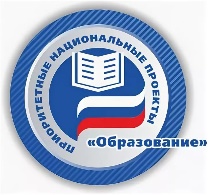 Мобильный технопарк «Кванториум»         Первая сессия очного обучения в агломерации мобильного технопарка «Кванториум» на базе Зубово-Полянской гимназии состоялась с 22 ноября по 5 декабря 2021 года. В ней приняло участие более двухсот обучающихся 5-8 классов Зубово-Полянской гимназии.         Во второй сессии мобильного технопарка «Кванториум», проходившей с 21 февраля по 5 марта 2022 года, приняло участие 289 обучающихся 1-7 классов Зубово-Полянской гимназии и 80 учеников 9-11 классов Зубово-Полянской СОШ №1.         Обучение в мобильном технопарке «Кванториум» осуществлялось по образовательным программам «Промробо/Промдизайн», «Гео/Аэроквантум», «VR/AR», «Хайтек». В работе «Кванториума» использовалось такое профильное оборудование, как шлем виртуальной реальности, квадрокоптеры, робототехнический комплекс, малогабаритный планшетный станок для лазерной резки и гравировки и др.         «Кванториум» - это стартовая площадка, которая поможет обучающимся определиться с выбором будущей профессии, войти в ведущие производства республики и страны, заявить о себе в профессиональной сфере.        Третья сессия очного обучения в агломерации мобильного технопарка «Кванториум» на базе Зубово-Полянской гимназии состоялась с 16 по 29 мая 2022 года, приняло участие 289 обучающихся 1-7 классов .Четвертая сессия состоялась с 14 по 28 ноября 2022 года, приняло участие 307 обучающихся 1-7 классов. Пятая сессия состоялась с 20 февраля по 5 марта 2023 года,  приняло участие 262 обучающихся 2-7 классов Зубово-Полянской гимназии.     Центр естественно-научной и технологической направленностей «Точка роста»      Федеральным проектом «Современная школа» национального проекта «Образование» предусмотрено, что к концу 2024 года не менее чем 70% образовательных организаций будут реализовывать образовательные программы в сетевой форме в целях повышения эффективности использования инфраструктуры и кадрового потенциала системы образования и расширения возможностей детей в освоении программ общего образования.     Распоряжением Министерства просвещения Российской Федерации №P-6 от 12 января 2021 года о создании на базе общеобразовательных организаций, расположенных  
в сельской местности и малых городах, центров образования естественно-научной и технологической направленностей» утверждены «Методические рекомендации по созданию Центров образования «Точка роста», раскрывающих идеологию, нормативную основу и образовательную деятельность проекта.       Приказ Министерства образования РМ №1364 от 13.11.2020 г. утверждает перечень ОО РМ, на базе которых будут созданы центры образования естественно-научной и технологической направленностей в 2021 году, в их числе Зубово-Полянская гимназия.               Цели Центров «Точка роста»:Совершенствование условий для повышения качества общего образования в общеобразовательных организациях, расположенных в сельской местности и малых городах Расширение возможностей обучающихся в освоении учебных предметов естественно-научной и технологической направленностей Практическая отработка учебного материала по учебным предметам «Физика», «Химия», «Биология»Повышение охвата обучающихся общеобразовательных организаций сельской местности и малых городов образовательными программами общего и дополнительного образования естественно-научной и технологической направленностей на современном оборудовании.      К началу работы Центра естественно-научной и технологической направленности «Точка роста» в Зубово-Полянской гимназии были переоборудованы кабинеты физики/химии/биологии; педагоги Осипова М.В. и Лопухова Н.И.  прошли курсы ПК по теме «Использование оборудования детского технопарка  «Кванториум» и центра «Точка роста» для реализации образовательных программ по физике/биологии/химии в рамках естественно-научного направления».     С 28 по 30 сентября в Нижнем Новгороде проходил Приволжский окружной форум педагогов Центров образования естественно-научной и технологической направленностей «Точка роста», детских технопарков «Кванториум», созданных на базе общеобразовательных организаций, центров цифрового образования детей «IT-куб». В форуме приняла участие делегация Республики Мордовия, в состав которой вошли и педагоги Зубово-Полянской гимназии Левина Л.Н., руководитель центра «Точка роста», и Осипова М.В., учитель физики.Цифровая образовательная среда      Проект «Цифровая образовательная среда» -  часть национального проекта «Образование», который предусматривает создание безопасной цифровой образовательной среды. Минпросвещения реализует такую модель, которая позволит во всех школах создать профили «цифровых компетенций» для учеников и педагогов. Отчётность в школах полностью переведут в электронный вид. Все образовательные организации обеспечат интернетом, а на уроках будут использовать технологии виртуальной и дополненной реальности и «цифровых двойников».       Цель проекта – создание современной и безопасной цифровой образовательной среды, обеспечивающей высокое качество и доступность образования всех видов и уровней.        Ключевыми мероприятиями проекта являются:- внедрение целевой модели цифровой образовательной среды;- обновление материально-технической базы ОО;- обеспечение высокоскоростным бесплатным интернет-соединением;- создание сети центров цифрового образования для детей «IT-куб» и др.         Цель проекта в регионе и муниципальных районах – внедрение ЦОС, цифровизация процесса обучения, выход на индивидуальные траектории обучающихся и непрерывное онлайн обученние педагогов.         Приказ Министерства образования РМ №988 от 31.08.2020 г. утверждает перечень ОО РМ для участия в 2020 году в эксперименте по внедрению в образовательную программу современных цифровых технологий в рамках реализации регионального проекта «Цифровая образовательная среда» национального проекта «Образование», в числе которых и наша Зубово-Полянская гимназия.        Реализация Федерального проекта «ЦОС в МБОУ «Зубово-Полянская гимназия»:Современная компьютерная техникаПереподготовка педагогов и др.        Зубово-Полянская гимназия получила 2 интерактивных комплекса с вычислительными блоками, 30 ноутбуков для компьютерного класса, 2 ноутбука для преподавателей, 1 многофункциональное устройство, 6 ноутбуков для административно-управленческого аппарата.         Интерактивные комплексы с вычислительными блоками представляют собой большой экран и  обеспечивают создание многостраничных уроков с использованием медиаконтента различных форматов, создание надписей и комментариев поверх запущенных приложений, распознавание фигур и рукописного текста, наличие инструментов рисования геометрических фигур и линий. Кроме того, имеются встроенные функции: калькулятор, экранная клавиатура, таймер, редактор математических формул, циркуль, угольник, линейка, транспортир и многое другое.        Данные интерактивные комплексы установлены в кабинетах, где обучаются ученики 5 и 11 классов, и позволяют разнообразить учебный процесс, активизировать мыслительную деятельность обучающихся и творческую активность педагога.       Курсовая подготовка администрации Зубово-Полянской гимназии: «Введение в цифровую трансформацию ОО «Цифровые технологии для трансформации школы»На 2023 год МБОУ «Зубово-Полянская гимназия» ставит перед собой следующие задачи:       Отчёт о результатах самообследования МБОУ «Зубово-Полянская гимназия» за 2022 календарный год размещен на сайте учреждения. Обсуждение состоялось на заседании Педагогического совета. Протокол № 6  от 30  марта 2023 года.1. Для организационно-правового обеспечения образовательной деятельности МБОУ «Зубово-Полянская гимназия» располагает основным комплектом учредительной, нормативно-правовой и организационно-распорядительной документацией, которая соответствует предъявляемым требованиям; лицензионные требования и нормативы соблюдаются; правила приема, перевода и выпуска обучающихся в образовательном учреждении соответствуют действующему законодательству.2. Организация управления образовательного учреждения осуществляется в соответствии с действующим законодательством, нормативными актами Российской Федерации в области образования, Уставом гимназии.3. Оптимизация работы по преодолению неуспешности обучающихся, дальшейшее использование на практике алгоритма совместных действий педагогических работников по данному направлению.4. Организация системной работы классных руководителей и учителей в подготовке детей к успешному прохождению ГИА, результативного участия в ВсОШ. 5. Обеспечение единства урочной и внеурочной деятельности педагогов гимназии через курсы по выбору, элективные курсы, занятия исследовательской и проектной деятельностью, индивидуальные занятия, внеурочную деятельность и дополнительное образование.6. Расширение структуры профильного (предпрофессионального) образования в школе на основании запросов учащихся и их родителей.7. Повышение квалификации педагогических работников, преподающих в 5-11 классах гимназии. 8. Гимназия выполнила социальный заказ родителей, обеспечивая высокое качество образования, сохраняя и укрепляя здоровье детей. 2. Показатели результатов деятельности МБОУ «Зубово-Полянская гимназия» за 2022 год 2.1. Показатели деятельности МБОУ «Зубово-Полянская гимназия» по реализации основных образовательных программ начального, основного и среднего общего образования, подлежащих самообследованию    Анализ показателей указывает на то, что МБОУ «Зубово-Полянская гимназия» имеет достаточную инфраструктуру, которая соответствует требованиям СП 2.4.3648-20 и СанПиН 1.2.3685-21 и позволяет реализовывать образовательные программы в полном объеме в соответствии с ФГОС общего образования.    Гимназия укомплектована достаточным количеством педагогических и иных работников, которые имеют высокую квалификацию и регулярно проходят повышение квалификации, что позволяет обеспечивать стабильные качественные результаты образовательных достижений обучающихся.    Деятельность рабочей группы по подготовке Гимназии к переходу на обновлённые ФГОС НОО ,ООО, СОО можно оценить как удовлетворительную.Наименование образовательной организацииМуниципальное бюджетное общеобразовательное учреждение «Зубово-Полянская гимназия» (МБОУ «Зубово-Полянская гимназия»)Директор образовательного учрежденияНаталья Владимировна БалашкинаАдрес организации431110 Республика Мордовия, Зубово-Полянский район, поселок Зубова Поляна, улица Советская , дом 50 ВТелефон, факс8 (834)58 2-19-39  ,8 (834) 58 2-33-28Адрес электронной почтыsch.zubpol.gimn@e-mordovia.ruСайт https://gimnaziyazubovopolyanskaya-r13.gosweb.gosuslugi.ru/УчредительАдминистрация Зубово-Полянского муниципального района Республики Мордовия Дата создания   1.09.1965 гЛицензия № 4158 от 18 ноября 2019, серия  13Л01 № 0000719Свидетельство о государственной аккредитации№ 2790  от  26 ноября 2019  г., серия 13А01 № 0000584 ; срок действия: до 03 июня  2023 г.Показатели2019г.2020г.2021г.2022г.Количество заместителей руководителя, аттестованных на соответствие должности, чел.5555Орган общественногоуправленияОбласть компененций органа общественного управленияОбщее собрание работников учрежденияРеализует право работников участвовать в управлении образовательной организацией, в том числе:участвовать в разработке и принятии коллективного договора, Правил трудового распорядка, изменений и дополнений к ним;принимать локальные акты, которые регламентируют деятельность образовательной организации и связаны с правами и обязанностями работников;разрешать конфликтные ситуации между работниками и администрацией образовательной организации;иные вопросы деятельности Учреждения, отнесенные законодательством Российской Федерации к компетенции Общего собрания Педагогический советсогласование планов учебной работы образовательных программ;списка учебников, учебных пособий, материально-технического обеспечения образовательного процесса;локальных нормативных актов;допуска обучающихся к итоговой аттестации;переводе обучающихся;аттестации, повышения квалификации педагогических работников;заслушивание информации и  отчетов членов Педагогического совета;рассмотрение итогов учебной  работы, результатов аттестации обучающихсяиные вопросы деятельности Учреждения, отнесенные законодательством Российской Федерации к компетенции Педагогического советаПопечительский советучастие в разработке и принятии Программ развития;участие в развитии образовательной организации;участие в финансово-хозяйственной деятельности и материально-технического обеспечения;   иные вопросы деятельности Учреждения, отнесенные законодательством Российской Федерации к компетенции Попечительского советаДиректорКонтролирует работу и обеспечивает эффективное взаимодействие структурных подразделений организации, утверждает штатное расписание, отчетные документы организации, осуществляет общее руководство Гимназией.Виды образовательных программСрок освоенияКлассыУровень образования, получаемый по завершении обученияДокумент, выдаваемый по окончании обученияПрограмма начального общего образования4 года1-4 классНачальное общее образованиеПрограмма основного общего образования5 лет5-9 классОсновное общее образованиеАттестат об основном общем образованииПрограмма среднего образования2 года10-11 классСреднее общее образованиеАттестат о среднем общем образованииПрофильПрофильные предметыКоличество учащихся, обучающихся по профилю в 2021/22 учебном годуКоличество учащихся, обучающихся по профилю в 2022/23 учебном годуСоциально-гуманитарныйРусский язык. Литература. История. Обществознание. Право2632Естественно-математический Математика. Биология. Физика1417Класс2021-2022 учебный год2021-2022 учебный год2021-2022 учебный год2022-2023 учебный годI полугоди2022-2023 учебный годI полугоди2022-2023 учебный годI полугодиЧисло учащихся на конец учебного годаЧисло учащихся, завершивших учебный год с отметками «неудовлетворительно»Доля учащихся, завершивших учебный год с отметками «неудовлетворительно»%Число учащихся на конец1 полугодияЧисло учащихся, завершивших 1полугодие с отметками «неудовлетворительно»Доля учащихся, завершивших 1полугодие с отметками «неудовлетворительно»%1 класс43--44--4 класс350048009 класс4500410011 класс20002000№ п/пНаименование документаРеквизиты1Устав МБОУ «Зубово-Полянская гимназия»Утвержден Учредителем2Основная образовательная программа начального, основного общего образования и среднего образованияУтверждена директором Балашкиной Н.В., принята на педагогическом совете3Рабочие программы учебных предметов в соответствии с учебным планом и программы внеурочной деятельностиУтверждены директором Балашкиной Н.В.4Учебный план на 2021-2022 учебный годУчебный план на 2022-2023 учебный годУтвержден директором Балашкиной Н.В.5План внеурочной деятельностиУтвержден директором Балашкиной Н.В.6Годовой календарный учебный график на 2021-2022 учебный год, на 2022-2023 учебный годУтвержден директором Балашкиной Н.В.7Расписание занятий на 2021-2022 учебный год, 2022-2023 учебный годУтвержден директором Балашкиной Н.В.8Перечень учебниковУтвержден директором Балашкиной Н.В.9Материально-техническая база образовательной организацииУтвержден директором Балашкиной Н.В.1кл.2кл.3кл.4кл.5кл.6кл.7кл.8кл.9кл.10кл11клУспеваемость-100%100%100%100%100%100%100%100%100%100%Качество знаний ( на «4»и «5» все предметы)-61%71%49%68%56%43%35%61%65%85%Количество обучающихсяобучаютсяобучаютсяОбученность Качество знанийДоля обучающихся с положительными результатамиКоличество обучающихсяна «5»на «4 и5»Обученность Качество знанийДоля обучающихся с положительными результатами4а класс1112100%72%100%Количество обучающихсяобучаютсяобучаютсяОбученность Качество знанийДоля обучающихся с положительными результатамиКоличество обучающихсяна «5»на «4 и5»Обученность Качество знанийДоля обучающихся с положительными результатами4б класс2459100%59%100%Класс Количество обучающихсяОбучаютсяОбучаютсяОбучаютсяУровень обученности Качество знанийДоля обучающихся с положительными результатами по итогам промежуточной аттестацииКласс Количество обучающихсяна «5»на «4 и5»на«4 и3»Уровень обученности Качество знанийДоля обучающихся с положительными результатами по итогам промежуточной аттестации5-8 172316081100%53%100%1020677100%65%100%1кл.2кл.3кл.4кл.5кл.6кл.7кл.8кл.9кл.10кл11клУспеваемость-100%100%100%100%100%100%100%100%100%100%Качество знаний ( на «4»и «5» все предметы)-66%65%65%49%58%33%37%36%59%65%Кол-вообучающихся2019-20202019-20202019-20202019-20202020-20212020-20212020-20212020-20212021-20222021-20222021-20222021-2022Кол-вообучающихся2-45-910-112-112-45-910-112-112-45-910-112-11Учатся на «5»243317742734107122351067Учатся на «4»и «5»568120157538228163578520162Учатся на «4»и «3»45921014750945149509710157Дата Форма (вид) контроля, кем проводится, документ об итогах проведения Класс Предмет Доля обучающихся, принимавших участие в педагогических измерениях,%10.10.2022гРезультаты диагностики учебных достижений  «Оценка по модели- PISA -2022»9,10 классСформированность функциональной грамотности, навыков разрешения проблем, глобальной компетенции, креативного мышления96%ПредметПараллельДоля учащихся, получивших (сумма показателей в параллелях/кол-во параллелей), %Доля учащихся, получивших (сумма показателей в параллелях/кол-во параллелей), %Доля учащихся, получивших (сумма показателей в параллелях/кол-во параллелей), %Доля учащихся, получивших (сумма показателей в параллелях/кол-во параллелей), %Успеваемость, % Соответствующий уровеньКачество, % Соответствующий уровеньПонизили отметку, %Подтвердили отметку, %Повысили отметку, %Доля подтвердивших и повысивших отметкуПредметПараллель«2»«3»«4»«5»Успеваемость, % Соответствующий уровеньКачество, % Соответствующий уровеньПонизили отметку, %Подтвердили отметку, %Повысили отметку, %Доля подтвердивших и повысивших отметкуРусский язык5 кл1818410066118450,89Русский язык6 кл012211210063,549330,96Русский язык7 кл315101010052,5276670,73Русский язык8 кл41318410054,5286570,72Русский язык9 кл012141110067684100,94Математика5 кл21814210040186390,72Математика6 кл225117100401269,2150,84Математика7 кл22115710052,215686,80,75Математика8 кл01810710041,412787,30,85Математика9 кл026851003014786,20,84Биология6 кл0162271006518717,20,78Биология7 кл01192100489,565110,76Биология8кл02871008809461,0География7кл01076100561174150,89География11 кл0510510075085151,0История6 кл0111915100738,97290,81История7 кл01181100411854280,82История8 кл046910079062380,1История9 кл09421004078760,93Обществознание7 кл0142310045,719,268,5968,5Обществознание8 кл01041100411576,430,76Обществознание9 кл097410055127560,81Иностранный язык (английский)8 кл01217810063137890,87Физика8 кл0154810029296740,71Физика9 кл06821006209371,0Химия9 кл0311710085086141,0Окружающий мир5 кл01118710065,5216990,78Показатели9-е классы11-е классыОбщее количество выпускников4520Количество обучающихся на семейном образовании00Количество обучающихся с ОВЗ11Количество обучающихся, получивших «зачет» за итоговое собеседование/ сочинение4520Доля обучающихся 9 и 11 классов, допущенных к ГИА100%100%Количество обучающихся, не допущенных к ГИА00Количество обучающихся, проходивших процедуру ГИА4520Количество обучающихся, получивших аттестат4520Доля выпускников 9-х классов, продолживших обучение в 10-м классе58%Доля выпускников 9-х классов, продолживших обучение в учреждениях СПО, поступивших на бюджетной основе42%2019-2020 учебный год2020-2021 учебный год2021-2022 учебный годКоличество выпускников 9-х классов373745Количество учащихся 9-х классов, получивших неудовлетворительные результаты по обязательным предметам ОГЭ (русский язык, математика)000Количество учащихся 9-х классов, получивших аттестат с отличием464Количество учащихся 9-х классов, усевающих на «4» и «5»111324Количество учащихся, поступивших в 10-й класс гимназии202026Количество учащихся, поступивших в СПО1717             18Количество учащихся, поступивших в другие школы001Учебный
годМатематикаМатематикаМатематикаМатематикаРусский языкРусский языкРусский языкРусский языкУчебный
годУспеваемостьКачествоСредний
баллДоля выпускников, успешно прошедших ОГЭ по математикеУспеваемостьКачествоСредний
баллДоля выпускников, успешно прошедших ОГЭ по русскому языку2020/2021100513,7100%100703,9100%2021/2022100753,7100%100884,4100%Год Количество выпускников в 11 классеКоличество обучающихся, проходивших государственную итоговую аттестациюКоличество обучающихся, не получивших аттестатКоличество обучающихся, получивших аттестат с отличием2018-20191717022019-20202424092020-20212323062021-2022202003Учебный годМатематикаРусский язык2019/202054,564,42020/202168682021/202254,270,3Предмет Число выпускников, допущенных к ЕГЭЧисло выпускников, имеющих положительные результаты по ЕГЭДоля выпускников, имеющих положительные результаты по ЕГЭ,% Математика 2020100Русский язык2020100Учебные предметы2020-2021 учебный год2020-2021 учебный год2020-2021 учебный год2021-2022 учебный год2021-2022 учебный год2021-2022 учебный годУчебные предметыКоличество участников ЕГЭПреодолели минимальный порогСредний
баллКоличество участников ЕГЭПреодолели минимальный порогСредний
баллРусский язык232368202070,3Физика11594347Математика (профильный уровень)1111687754,2Химия22732272Биология44604458История1313609974Обществознание202060181860,5Английский язык22842253,5География55545550Литература44526438Сумма баллов от 220-280 по трем предметам ЕГЭДоля обучающихся, набравших по трем предметам ЕГЭ 220 б. и вышеКоличество обучающихся, набравших 80 баллов и выше Доля обучающихся, набравших 80 баллов и выше 2019-2020 учебный год14 человек58%12 чел.50%2020-2021 учебный год7 человек30%7 чел.30%2021-2022 учебный год9 человек45%8 чел.40%2019 год2020 год2021 год2022 год2 чел. – (доля-12%)9 чел.-(доля-38%)6 чел.-(доля-26%)3чел.-(доля-15%)ПредметФИО учителяКлассФ.И. учащегосяФ.И. учащегосяПредметФИО учителяКлассПобедительПризёрЛитератураБаграмян И.Н.9бБычкова АлёнаЛитератураБаграмян И.Н.7бГлинова АнастасияГоловина МарияЛитератураБаграмян И.Н.7бЛодырева ЕлизаветаЛитератураБаграмян И.Н.7бЮртайкина ВалерияЛитератураПривалова Т.Н.10Вашлаева АннаЛитератураПривалова Т.Н.10Каскова ВалерияЛитератураПривалова Т.Н.11Шукшина МарияЛитератураПривалова Т.Н.8аТапилина ДаринаЛитератураПривалова Т.Н.8аСурдина КсенияЛитератураЖителева Е.И.10Фомина Анна ЕвгеньевнаЛитератураЖителева Е.И.10Левина АнгелинаЛитератураБосамыкина Е.В.9аШалаев ОлегРусский языкБосамыкина Е.В.7аНюхаева МарияРусский языкБаграмян И.Н.9бБычкова АлёнаРусский языкБаграмян И.Н.7бГоловина МарияРусский языкЖителева Е.И.11Шукшина МарияКокорева АлександраРусский языкЖителева Е.И.10Фомина Анна ЕвгеньевнаРусский языкПривалова Т.Н.10Адайкина ДарьяКаскова ВалерияРусский языкПривалова Т.Н.8бМихайлова ТатьянаИсторияЧикарев О.Г.10Поршина МарияИсторияБаграмян В.В.11Нефёдов АлександрАнглийский языкВашлаева Н.И.8аПинясов ИльяАнглийский языкВашлаева Н.И.8аСурдина КсенияАнглийский языкВашлаева Н.И.8аГуськов ИванАнглийский языкКаскова С.И.10Каскова ВалерияПронина АлинаАнглийский языкКаскова С.И.7бПоршин КириллАнглийский языкКаскова С.И.8аБайкина СофьяАнглийский языкКаскова С.И.11Шукшина МарияАнглийский языкКаскова С.И.11Плазинская ВикторияАнглийский языкМиронова Е.В.9бМалышев СергейНемецкий языкГорноухова Е.С.10Ганиева МухибахонОбществознаниеЧикарев О.Г.10Поршина МарияКаскова ВалерияОбществознаниеЧикарев О.Г.10Пронина АлинаОбществознаниеБаграмян В.В.9бБычкова АлёнаОбществознаниеБаграмян В.В.9бКонкина ТатьянаОбществознаниеБаграмян В.В.11Стёпушкина ЕленаНефёдов АлександрОбществознаниеБаграмян В.В.11Кокорева АлександраПравоБаграмян В.В.11Кокорева АлександраПравоБаграмян В.В.9бАфанасьев НикитаПравоЧикарев О.Г.10Каскова ВалерияБиологияЛопухова Н.И.9бБычкова АлёнаМатематикаКаскова А.С.7бГоловина МарияМатематикаПирогова О.А.4бМамкин АлександрФизикаОсипова М.В.7бГоловина МарияФизикаОсипова М.В.10Яшков ДанилаГеографияНадёжкина Г.Н.7аНиколаев ДаниилГеографияНадёжкина Г.Н.7бРапин ПрохорГеографияНадёжкина Г.Н.8аГуськов ИванГеографияНадёжкина Г.Н.8бКутукова ТатьянаГеографияНадёжкина Г.Н.8бМихайлова ТатьянаМокшанский языкБелкина А.Д.4бЯвкина АнастасияАникеева АлександраМокшанский языкБелкина А.Д.6аПирогова ЕлизаветаМокшанский языкБелкина А.Д.7аКисткина АннаОБЖОсипов А.Н.9бМиронова ДарьяОБЖОсипов А.Н.9аШалаев ОлегОБЖОсипов А.Н.11Малышев НикитаОБЖОсипов А.Н.10Фомина Анна ОлеговнаФизическая культураКондратьев А.С.10Яшков ДанилаФизическая культураКондратьев А.С.10Каскова ВалерияФизическая культураКондратьев А.С.11Тапилина АнастасияФизическая культураДашкин В.А.8бКутукова ЕленаФизическая культураДашкин В.А.7аМурзаев АндрейФизическая культураДашкин В.А.8аПинясов ИльяФизическая культураДашкин В.А.8аДунаев КонстантинФизическая культураДашкин В.А.8аШмелёв ВладимирТехнологияКузьмина Л.В.8бКутукова Елена№ п/пМБОУПобедителиПризёрыВсего мест№ п/пМБОУПобедителиПризёрыВсего мест1«Зубово-Полянская гимназия»2747742«Зубово-Полянская СОШ №1»1849673«Явасская СОШ»213154«Умётская СОШ»112135«Потьминская СОШ» 56112020-20212021-20222022-202367 (184) чел.I мест – победителей  – 16 – 23,9% (8,7%)Призёры – 38 – 56,7% (20,7%)Таким образом, призовых мест – 54 – 80,6% (29,3%)85 (225) чел.I мест – победителей  – 12 – 14,1% (5,3%)Призёры – 28 – 33% (12,4%)Таким образом, призовых мест – 54 – 80,6% (29,3%)91 (212) чел.I мест – победителей  – 27 – 29,7% (12,7%)Призёры – 47 – 51,6% (22,2%)Таким образом, призовых мест – 74 – 81,3% (35%)№п/пФ.И.О.ШколаБаллыСтатусУчитель/Примечание№п/пФ.И.О.ШколаСтатусУчитель/ПримечаниеМедянкина Анастасия ВитальевнаМуниципальное бюджетное общеобразовательное учреждение «Краснослободский многопрофильный лицей» Краснослободского муниципального района83победительХрамова Полина АлексеевнаЛицей федерального государственного бюджетного образовательного учреждения высшего образования «Национальный исследовательский Мордовский государственный университет им.Н.П.Огарёва»73призёрЛуковатая Ксения ВадимовнаМуниципальное общеобразовательное учреждение «Средняя общеобразовательная школа с углубленным изучением отдельных предметов № 24»71призёрШукшина Мария ИгоревнаМуниципальное бюджетное общеобразовательное учреждение «Зубово-Полянская гимназия»71призёрПривалова Т.Н№п/пФ.И.О.ШколаБаллыСтатусУчитель/Примечание№п/пФ.И.О.ШколаСтатусУчитель/ПримечаниеСелезнёва Виктория ДенисовнаМуниципальное общеобразовательное учреждение «Гимназия № 19»82победительАбдрахманова Анель ТэукелкызыМуниципальное общеобразовательное учреждение «Лицей»79победительИсаева Серафима АндреевнаМуниципальное общеобразовательное учреждение «Гимназия № 19»78победительМайорова Ольга ЕвгеньевнаМуниципальное бюджетное общеобразовательное учреждение «Ардатовская средняя общеобразовательная школа»78победительВласова Софья СергеевнаМуниципальное общеобразовательное учреждение «Лицей № 7»74призёр27Каскова Валерия ИвановнаМуниципальное бюджетное общеобразовательное учреждение «Зубово-Полянская гимназия»53призёрПривалова Т.Н.№п/пФ.И.О.ШколаБаллыСтатусУчитель/Примечание№п/пФ.И.О.ШколаСтатусУчитель/ПримечаниеТорговМуниципальное общеобразовательное учреждение «Средняя общеобразовательная школа № 8»68,75победительШнякинаМуниципальное бюджетное общеобразовательное учреждение «Кадошкинская средняя общеобразовательная школа»67,75победительМартыноваМуниципальное бюджетное общеобразовательное учреждение «Красноподгорная средняя общеобразовательная школа имени Героя социалистического труда П.М.Волкова» Краснослободского муниципального района65,25ПобедительКудашкинаМуниципальное бюджетное общеобразовательное учреждение «Краснослободский многопрофильный лицей» Краснослободского муниципального района63,25победительШалаев Олег АлександровичМуниципальное бюджетное общеобразовательное учреждение «Зубово-Полянская гимназия»62,75призёрОсипов А.Н.№п/пФ.И.О.ШколаБаллыСтатусУчитель/Примечание№п/пФ.И.О.ШколаСтатусУчитель/ПримечаниеТютяев Денис ЕвгеньевичМОБУ «Кемлянская СОШ»33победительДанилов Никита СергеевичМОУ «СОШ №39»32победительБуданов Владимир ИльичМОУ «Лицей №7»32победительКузнецов Арсений СергеевичМБОУ «Ичалковская СОШ»29призёр11. Мамкин Александр ИгоревичМБОУ «Зубово-Полянская гимназия»24призёрПирогова О.В.Ф.И.О.РайонШколаМестоБаллыДубинский Андрей Васильевич Зубово - ПолянскийГБНОУ РМ «Республиканский лицей – Центр для одарённых детей»Победитель/188,5 из 100№п/пНазвание конкурсаФИ участникаКлассМесто/СтатусУчительМуниципальный конкурс литературных работ «Искусство слова»Плазинская ВикторияЖителев Дмитрий117аПобедитель Призёр Жителева Е.И.V Республиканская научно-практическая конференция школьников «Первые шаги в науку»Каскова ВалерияКинякина ВалентинаПоршина Мария9бпризёрОсипова М.И.V Республиканская научно-практическая конференция школьников «Первые шаги в науку»Каскова ВалерияКинякина ВалентинаПоршина Мария9апризёрыОсипова М.И.V Республиканская научно-практическая конференция школьников «Первые шаги в науку»Каскова ВалерияКинякина ВалентинаПоршина Мария9бпризёрОсипова М.И.Муниципальный этап международного конкурса чтецов «Живая классика»Привалов Сергей5бпризёрЛевина Л.Н.V Республиканская научно-практическая конференция исследовательских работ обучающихся «Горизонты открытий»Кокорева Александра10призёрЖителева Е.И.VIII Республиканский  литературный фестиваль, посвященный 85-летию со дня рождения В.Г.РаспутинаРапин Прохор7бПризёр Баграмян И.Н.VI Республиканская научно-практическая конференции исследовательских работ обучающихся по физике и астрономии «Гагаринские чтения-2022»Зорин ДенисКокорева Александра Князьков Алексей Поршин АртемТапилина Анастасия Шукшина Мария10призёрыОсипова М.В.Всероссийского конкурса творческих, проектных и исследовательских работ учащихся образовательных организаций «Вспоминая учителя»Кузнецов ИльяАдайкина ДарьяВашлаева АннаКемяшов ДмитрийЯшков Данил1110101010Победители и призёрыКоняшкина Н.Г.XIII Школьный Региональный кубок 2022/2023 Интеллектуальной игры «Что? Где? Когда?»Лесных ИльяМиморов АртёмПинясов ИльяМихайлова ТатьянаШалаев Олег Дунаев Константин9б9б8а8б9а8аПризёры Малышева Н.К.Муниципальный конкурс литературных работ «Искусство слова»Плазинская ВикторияБычкова АленаЛукьянова Ксения Кирюшов Кирилл 119б5б4бПризёры Жителева Е.И.Баграмян И.Н.Пирогова О.А.Муниципальный этап Всероссийской олимпиады школьников по основам православной культурыКирюшов Кириллу Лемясев ФилиппДегаева Александра Привалов СергейШмелева Вера4б5б6б6а6бПризёры Привалова Т.Н.Муниципальный конкурс песни на иностранном языке «Песня без границ»Сафаева МаринеКарабутова Ксении Шалаев ОлегЕлисеева МарияЕремина Дарья4б4б9а3б2бПобедителиПризёрыВашлаева Н.И.Каскова С.И.XѴ общероссийская олимпиада по основам православной культурыАдайкина ДарьяВашлаева АннаСурдина Ксения10108аПризёры Привалова Т.Н.Республиканская научно-практическая конференция «Горизонты открытий»Головина МарияЮртайкина ВалерияМиронова ДарьяКокорева АлександраКнязьков АлексейПирогова Елизавета7б7б9б11116аПобедители и призёрыБаграмян И.Н.Жителева Е.И.Муниципальный этап всероссийского конкурса чтецов «Живая классика»Рапин ПрохорПривалов Сергей Нефедов АлександрЛемясев Филипп7б6а115бПобедители и призёрыБаграмян И.Н.Жителева Е.И.Муниципальный конкурс «Защитим лес»Тапилина АнастасияПирогова Елизавета Кяльгина Мария116а6аПобедители Жителева Е.И.ВУЗФакультетСоциально-гуманитарный профильМГПУ им М.Е.Евсевьева;ПГУ г ПензаИностранных языков,физико-математический,исторический20%Социально-гуманитарный профильНижегородская Академия МВД; Государственная юридическая академия г Саратов; Российская правовая академияПрокурорская деятельность, юридический,30%Социально-гуманитарный профильСанкт-Петербургский технологический университет; МГУ им Н.П.Огарева;Московский гуманитарно-экономический университет;Московский международный университетЭкономики и менеджмента, экономический, муниципальное управление20%Естественно-научный профиль Медицинский ГУ им Павлова, МГУ им Н.П.ОгареваЛечебное дело10%Естественно-научный профиль Пензенский архитектурно-строительный;Землеустройство и кадастр5%Естественно-научный профиль Пензенский ГАУАгрономический 5%Естественно-научный профиль Московский авиационный институтАвиастроение5%Естественно-научный профиль Московская АПС МЧС РоссииТехносферная безопасность5%Год выпускаВсегоПоступили в ВУЗыПоступили в профессиональную ООУстроились на работуПошли на срочную службу по призыву20191714300202024222002021232030020222020000Показатели2022 годКоличество педагогических работников45 человекДоля молодых педагогов в возрасте до 35 лет23%Имеют высшее образование40 человек (88,9%)Прошли аттестацию на квалификационную категорию в текущем году6 человек (13,3%)Прошли аттестацию на соответствие занимаемой должности в текущем учебном году2 человека (4,4%)Имеют квалификационную категорию31 человек (70%)Доля педагогов, имеющих первую и высшую квалификационную категорию70%из них имеют высшую квалификационную категорию25/56 %из них имеют первую квалификационную категорию6/14 %Аттестованы на соответствие занимаемой должности11 человек (24,4%)Прошли повышение квалификации20 человек (35,6%)Доля педагогов, прошедших повышение квалификации ( за последние 3 года)100%Образовательные центры повышения квалификацииФГБОУ ВО «МГПИ им. М.Е.Евсевьева»ГБУ ДПО РМ «ЦНППМПР – «Педагог13.ру» г. СаранскООО "Международный центр 
образования и социально-гуманитарных исследований" , г. МоскваДоля педагогических работников, имеющих Государственные и отраслевые награды и звания 28%Наименование ООПЧисло педагогических работников, участвовавших в реализации предметов учебного планаЧисло педагогических работников, имеющих высшее или среднее профессиональное образованиеДоля педагогических работников, имеющих высшее или среднее профессиональное образование,%ООП НОО2020100%ООП ООО2626100%ООП СОО1414100%Сведения ЗначенияФактическое сведение дляреализуемых ООПФактическое сведение дляреализуемых ООПФактическое сведение дляреализуемых ООПНОООООСООСведения о соответствии обеспечения образовательного процесса педагогическими кадрами, имеющими необходимый уровень профессионального образования, требованиям ФГОСДоля  педагогических работни ков, имеющих высшее или среднее профессиональное образование, %100%100%100%№п/пФИОСпециальность/должностьКатегория/соответствиеБаграмянИрина НиколаевнаУчитель русского языка и литературыВысшаяДашкинВладимир АлександровичУчитель физической культурыВысшая ЛопуховаНадежда  ИвановнаУчитель биологии, химииВысшаяБалашкинаТатьяна МихайловнаУчитель физической культурыВысшаяОсиповАлександр НиколаевичПреподаватель-организатор ОБЖПервая БосамыкинаЕлена ВладимировнаУчитель русского языка и литературыВысшая Миронова Елена ВикторовнаЗаместитель директора по ВРСоответствие№п/пФ.И.О. учителяСроки  прохождения курсовой подготовкипо предметуКем выдано удостоверениеНазвание КПККоличество часовБаранова И.Н.28.02.2022 г.ООО «Международный центр образования и социально-гуманитарных исследований»«Педагогика и методика преподавания истории и обществознания»550Кондратьев А.С.26.02.2022 г.ГБПОУ РМ «Зубово-Полянский педагогический колледж»ЧОУ ДПО «Саранский Дом науки и техники РСНИИОО»«Современные подходы в преподавании физической культуры в условиях реализации ФГОС и введения профессионального стандарта»72Кондратьев А.С.10.03.2022 г.ГБПОУ РМ «Зубово-Полянский педагогический колледж»ЧОУ ДПО «Саранский Дом науки и техники РСНИИОО»«Обучение приёмам оказания первой помощи пострадавшим»8Баграмян И.Н.29.04.2022 г.ГБУ ДПО РМ «ЦНППМПР – «Педагог-13.РУ»ГБУ ДПО РМ «ЦНППМПР – «Педагог-13.РУ»«Реализация требований обновлённых ФГОС НОО, ФГОС ООО в работе учителя»36Кузьмина Л.В.15.04.2022 г.ГБУ ДПО РМ «ЦНППМПР – «Педагог-13.РУ»ГБУ ДПО РМ «ЦНППМПР – «Педагог-13.РУ»«Реализация требований обновлённых ФГОС НОО, ФГОС ООО в работе учителя»36Митрейкина В.Б.24.05.2022 г.ГБУ ДПО РМ «ЦНППМПР – «Педагог-13.РУ»«Реализация требований обновлённых ФГОС НОО, ФГОС ООО в работе учителя»36Пирогова О.А.24.05.2022 г.ГБУ ДПО РМ «ЦНППМПР – «Педагог-13.РУ»«Реализация требований обновлённых ФГОС НОО, ФГОС ООО в работе учителя»36Пескова О.В.24.05.2022 г.ГБУ ДПО РМ «ЦНППМПР – «Педагог-13.РУ»«Реализация требований обновлённых ФГОС НОО, ФГОС ООО в работе учителя»36Чекмарёва А.Ю.24.05.2022 г.ГБУ ДПО РМ «ЦНППМПР – «Педагог-13.РУ»«Реализация требований обновлённых ФГОС НОО, ФГОС ООО в работе учителя»36Милакина Н.А.24.05.2022 г.ГБУ ДПО РМ «ЦНППМПР – «Педагог-13.РУ»«Реализация требований обновлённых ФГОС НОО, ФГОС ООО в работе учителя»36Князева Н.Л.24.05.2022 г.ГБУ ДПО РМ «ЦНППМПР – «Педагог-13.РУ»«Реализация требований обновлённых ФГОС НОО, ФГОС ООО в работе учителя»36Горноухова Е.С.31.05.2022 г.ГБУ ДПО РМ «ЦНППМПР – «Педагог-13.РУ»«Реализация требований обновлённых ФГОС НОО, ФГОС ООО в работе учителя»36Сандарова Т.Ф.10.06.2022 г.ГБУ ДПО РМ «ЦНППМПР – «Педагог-13.РУ»«Реализация требований обновлённых ФГОС НОО, ФГОС ООО в работе учителя»36Балашкина Т.М.06.06.2022 г.ООО «Международный центр образования и социально-гуманитарных исследований»«Инклюзивная практика обучения и воспитания детей с ОВЗ в условиях реализации ФГОС»72Князева Н.Л.07.06.2022 г.ООО «Международный центр образования и социально-гуманитарных исследований»«Инклюзивная практика обучения и воспитания детей с ОВЗ в условиях реализации ФГОС»72Балашкина Н.В.21.06.2022 г.ГБУ ДПО РМ «ЦНППМПР – «Педагог-13.РУ»«Реализация требований обновлённых ФГОС НОО, ФГОС ООО в руководящих и педагогических кадров ОО»36Баранова И.Н.21.06.2022 г.ГБУ ДПО РМ «ЦНППМПР – «Педагог-13.РУ»«Реализация требований обновлённых ФГОС НОО, ФГОС ООО в руководящих и педагогических кадров ОО»36Левина Л.Н.21.06.2022 г.ГБУ ДПО РМ «ЦНППМПР – «Педагог-13.РУ»«Реализация требований обновлённых ФГОС НОО, ФГОС ООО в руководящих и педагогических кадров ОО»36Балашкина Т.М.21.06.2022 г.ГБУ ДПО РМ «ЦНППМПР – «Педагог-13.РУ»«Реализация требований обновлённых ФГОС НОО, ФГОС ООО в руководящих и педагогических кадров ОО»36Миронова Е.В.21.06.2022 г.ГБУ ДПО РМ «ЦНППМПР – «Педагог-13.РУ»«Реализация требований обновлённых ФГОС НОО, ФГОС ООО в руководящих и педагогических кадров ОО»36Баранова И.Н.04.07.2022 г.ФГАОУ ДПО «Академия реализации государственной политики и профессионального развития работников образования Министерства просвещения РФ»«Внутренняя система оценки качества образования в условиях введения обновлённых ФГОС»36Левина Л.Н.04.07.2022 г.ФГАОУ ДПО «Академия реализации государственной политики и профессионального развития работников образования Министерства просвещения РФ»«Внутренняя система оценки качества образования в условиях введения обновлённых ФГОС»36Дашкин В.А.30.08.2022 г.ГБУ ДПО РМ «ЦНППМПР – «Педагог-13.РУ»«Реализация требований обновлённых ФГОС НОО, ФГОС ООО в работе учителя»36Балашкина Т.М.30.08.2022 г.ГБУ ДПО РМ «ЦНППМПР – «Педагог-13.РУ»«Реализация требований обновлённых ФГОС НОО, ФГОС ООО в работе учителя»36Белкина А.Д.30.08.2022 г.ГБУ ДПО РМ «ЦНППМПР – «Педагог-13.РУ»«Реализация требований обновлённых ФГОС НОО, ФГОС ООО в работе учителя»36Жителева Е.И.18.11.2022 г.ГБУ ДПО РМ «ЦНППМПР – «Педагог-13.РУ»«Подготовка обучающихся к итоговому сочинению (изложению) в рамках ГИА»36Баграмян И.Н.15.01.2023 г.ООО «Учебный центр «ПРОФИ» ЛОД«Преподаватель каллиграфии для детей и взрослых»16Коняшкина Н.Г.20.01.2023 г.ГБУ ДПО РМ «ЦНППМПР – «Педагог-13.РУ»«Медиация: курс подготовки медиаторов для образовательных организаций»36Коняшкина Н.Г.17.03.2023 г.ГБУ ДПО РМ «ЦНППМПР – «Педагог-13.РУ»«Психолого-педагогическое сопровождение и социальная адаптация детей, прибывших из зон боевых действий»24Левина Л.Н.20.03.2023 г.ООО «Международный центр образования и социально-гуманитарных исследований»«Формирование читательской грамотности детей»16№п/пФамилия, имя, отчество(полностью)Дата рожденияДолжностьСтаж работыНаставникиСтаж 1.Цицына (Кочемасова)НаталияАлексеевна1997Учитель физической культуры2 годС 01.09.2020 Дашкин Владимир Александрович352.БычковаЕвгенияНиколаевна2000Воспитатель ГПД2 годС 01.09.2020 Лысякова Наталья Александровна113.МакароваЛюбовьАндреевна1996Учитель физической культурыДо годаС 01.09.2022 Дашкин Владимир Александрович354КоняшкинаНадеждаГригорьевна2000Педагог-психологДо годаС 01.09.2022ЩелкаеваЕленаАлександровна№п/пНазвание Результат  Учитель Муниципальный этап Всероссийского педагогического конкурса «Учитель года Республики Мордовия - 2022» ПобедительКаскова А.С.Республиканский этап Всероссийского педагогического конкурса «Учитель года Республики Мордовия - 2022» Участник Каскова А.С. XV Всероссийской научно-практической конференции с международным участием «Поликультурное образование: опыт и перспективы»Публикация на сайте www.edurm.ru, сборникАвтаева Т.И. XV Всероссийской научно-практической конференции с международным участием «Поликультурное образование: опыт и перспективы»Публикация на сайте www.edurm.ru, сборникЧекмарёва А.Ю. XV Всероссийской научно-практической конференции с международным участием «Поликультурное образование: опыт и перспективы»Публикация на сайте www.edurm.ru, сборникПирогова О.А. XV Всероссийской научно-практической конференции с международным участием «Поликультурное образование: опыт и перспективы»Публикация на сайте www.edurm.ru, сборникМитрейкина В.Б. XV Всероссийской научно-практической конференции с международным участием «Поликультурное образование: опыт и перспективы»Публикация на сайте www.edurm.ru, сборникПескова О.А.Всероссийская культурно-просветительская акция «Культурный марафон»СертификатНиколаева С.А.Всероссийская культурно-просветительская акция «Культурный марафон»СертификатАвтаева Т.И.Всероссийское тестирование по культуре речиСертификатЧекмарёва А.Ю.Всероссийское тестирование по культуре речиСертификатАвтаева Т.И.Всероссийское тестирование по культуре речиСертификатНиколаева С.А.Вебинар «Моделирование при изучении функциональных смысловых типов речи в начальных классах»Сертификат Чекмарёва А.Ю.Вебинар «Учимся сами, или зачем педагогу курсы повышения квалификации»СертификатАвтаева Т.И.Международная акция «Большой этнографический диктант»Сертификат27 чел. в формате онлайнМеждународная акция «Тест по истории ВОВ»Сертификат37 уч-ся 10-11 классов26 педагоговВсероссийский экологический диктантСертификат27 педагоговМеждународная акция «Большой географический диктант»Сертификат25 педагогов№День неделиВремяКоличество учениковклассы	ФИО педагога1Понедельник 17.45-18.30203,4Плазинская Т.И.2Вторник 17.45-18.30203,4Плазинская Т.И.3Среда  16.40-17.25; 17.30-18.15203,4Плазинская Т.И.4Четверг 15.00-15.45; 17.45-18.30203,4Плазинская Т.И.5Пятница15.00-15.45; 17.25-18.10203,4Плазинская Т.И.№День неделиВремяКоличество учениковклассы	ФИО педагога1Понедельник 17.00-21.001203-11Кондратьев А.С.Шмелев И.В.2Вторник 17.00-21.001203-11Кондратьев А.С.Шмелев И.В.3Среда 17.00-21.001203-11Кондратьев А.С.Шмелев И.В.4Четверг 17.00-21.001203-11Кондратьев А.С.Шмелев И.В.5Пятница17.00-21.001203-11Кондратьев А.С.Шмелев И.В.Ф И участникаКлассМероприятиеПризовое местоРуководитель1.Кувшинов Николай2АНовогодний турнир по кумитеОткрытый Турнир по Киокусинкай, посвященный памяти А.В. Лашманова Всероссийские соревнования по киокусинкай (Москва)1 местоучастиеучастиеОсновин С В1.Карабаева Ольга2.Боткин Владислав3.Чернов Владислав4.Тазин Богдан4АПервенство Зубово-Полянского районапо самбоРождественский турнир по настольному теннису Зубово-Полянской ДЮСШПервенство Зубово-Полянского районапо самбоПервенство по настольному теннису Зубово-Полянской ДЮСШРождественский турнир по настольному теннису Зубово-Полянской ДЮСШ3 место2 место2 место2 место2 местоЯковлев А.В.1 Лёвина Мария 2.Шейкина Софья 3. Цукарев Егор 4. Лёвин Георгий   5. Дадаев Александр           6БВсероссийские соревнования по киокусинкай (Москва)Открытый фестиваль по киокусинкай (Рузаевка)Первенство Зубово- Полянского района по волейболу (Зубова Поляна) мМежрайонные соревнования по волейболу (Ковылкино)Первенство Зубово-Полянского района по настольному теннисуОткрытый Турнир по Киокусинкай, посвященный памяти А.В. Лашманова Соревнования   СК «Зубр» по самбо1 место1 место 3 место3 место3 место в личном первенстве; 2 место в командном первенствеучастие1 место Основин С ВОсновин С ВШмелев ВладимирДунаев Константин8АВсероссийские соревнования по киокусинкай (Москва)Первенство ЦФО  по киокусинкай (Москва)Турнир «Золотая шайба»2 место1 место2 местоОсновин С.В.Касков И.С.Пинясов КоляШавкун ДимаСурков СергейКутукова Елена8БПервенство Зубово-Полянского районапо самбоПервенство МордовииСоревнования по футболу (кожаный мяч)Чемпионат МордрвииПервенство Москвы по футболуСоревнования по футболу (кожаный мяч)Чемпионат МордовииПервенство Москвы по футболуПрезидентские соревнования1 место2 место2 место в командном первенстве2 место в командном первенстве3 место в командном первенстве3 место в командном первенстве2 место (Качание пресса), 3 место (отжимание от пола)Яковлев А.В.Горелов О.В., Романюк В.В.Горелов О.В., Романюк В.В.Дашкин В.А.Ф И участникаКлассМероприятиеПризовое местоРуководительКидяева Виктория2АРайонный конкурс рисунков «Дорога безопасности»2 местоКоржеманова Г.А.Коллектив 3 А класса3АРайонный конкурс детского творчества «Знай правила дорожного движения»3 место Николаева С.А.Коллектив 3Б класса3БКонкурс- акция «Новый год- в новые регионы»Участие Автаева Т.И.Коллектив 4 Б класса1.Кисткин Роман2.Кривов Никита3.Мамкин Александр4Б1.Конкурс- акция «Обмен новогодними письмами и подарками с учащимися школы Ростовской области»2.Конкурс- акция «Новый год- в новые регионы»участиеучастиеПирогова О.А.Пирогова О.А.Гюльзатян Светлана5БКонкурс рисунков ПДДпризерБаграмян И.Н.1.Осипов Артём2.Шукшина Елизавета3Дегаева Александра4. Копылова Ксения5. Шмелёва Вера6БКонкурс- акция «Новый год- в новые регионы»Конкурс «Юность, опаленная войной», номинация «Боевые подвиги уроженцев Мордовии»Конкурс «Беслан. В памяти всегда». Номинация «Мы Вас помним- дети Беслана»Конкурс «Беслан. В памяти всегда».  Кто, если не мы. Номинация «Навечно в строю»участиеПризерПризерпризерОсипова М.В.Лёвина Л.Н.Лёвина Л.Н.ГодНазваниеКоличество детейДлительность сменыЛето 2018Пришкольный  оздоровительный лагерь с дневным пребыванием «Солнышко» при МБОУ «Зубово-Полянская гимназия»85 человек21деньОсень 2018Пришкольный  оздоровительный лагерь с дневным пребыванием «Солнышко» при МБОУ «Зубово-Полянская гимназия»40 человек7 днейЛето 2019Пришкольный  оздоровительный лагерь с дневным пребыванием «Солнышко» при МБОУ «Зубово-Полянская гимназия»80 человек21деньОсень 2019Пришкольный  оздоровительный лагерь с дневным пребыванием «Солнышко» при МБОУ «Зубово-Полянская гимназия»35 человек7 днейЛето 2021Пришкольный  оздоровительный лагерь с дневным пребыванием «Солнышко» при МБОУ «Зубово-Полянская гимназия»70 человек	21деньЛето 2022Лагерь с дневным пребыванием для детей и подростков, находящихся в трудной жизненной ситуации на базе Муниципального бюджетного общеобразовательного учреждения «Зубово-Полянская гимназия»70 человек21деньОсень 2022Лагерь с дневным пребыванием для детей и подростков, находящихся в трудной жизненной ситуации на базе Муниципального бюджетного общеобразовательного учреждения «Зубово-Полянская гимназия»60 человек7 дней№ФИОID-номерНагражден(а)УДОСТОВЕРЕНИЕПриказ1.Тапилин Захар Александрович15- 13-0030488ЗОЛОТЫМ ЗНАКОМ ОТЛИЧИЯВСЕРОССИЙСКОГОФИЗКУЛЬТУРНО-СПОРТИВНОГО КОМПЛЕКСА «ГОТОВ К ТРУДУ И ОБОРОНЕ» ГТО  V-ступениАД 904597от 20 .04.2020г. №20иг2.Поршин Алексей Владиславович15-13-0030732ЗОЛОТЫМ ЗНАКОМ ОТЛИЧИЯВСЕРОССИЙСКОГОФИЗКУЛЬТУРНО-СПОРТИВНОГО КОМПЛЕКСА «ГОТОВ К ТРУДУ И ОБОРОНЕ» ГТО  V-ступениАД 904598от 20 .04.2020г. №20иг3.Дадаева Екатерина Алексеевна15-13-0000-613ЗОЛОТЫМ ЗНАКОМ ОТЛИЧИЯВСЕРОССИЙСКОГОФИЗКУЛЬТУРНО-СПОРТИВНОГО КОМПЛЕКСА «ГОТОВ К ТРУДУ И ОБОРОНЕ» ГТО  V-ступениАД 849575от 15 .01.2019г. №20 нг№ФИОID-номерНагражден(А)УДОСТОВЕРЕНИЕПриказ1.Бабин Даниил Алексеевич15-13-0034500ЗОЛОТЫМ ЗНАКОМ ОТЛИЧИЯВСЕРОССИЙСКОГОФИЗКУЛЬТУРНО-СПОРТИВНОГО КОМПЛЕКСА «ГОТОВ К ТРУДУ И ОБОРОНЕ» ГТО  V-ступениАЕ 338820от 29 .10.2020г. №116нг2.Балашкин Денис Михайлович15-13-0000102ЗОЛОТЫМ ЗНАКОМ ОТЛИЧИЯВСЕРОССИЙСКОГОФИЗКУЛЬТУРНО-СПОРТИВНОГО КОМПЛЕКСА «ГОТОВ К ТРУДУ И ОБОРОНЕ» ГТО  V-ступениАЖ  124453от 05 .05.2021г. №20 нг3.Ежов Андрей Андреевич15-13-0000757ЗОЛОТЫМ ЗНАКОМ ОТЛИЧИЯВСЕРОССИЙСКОГОФИЗКУЛЬТУРНО-СПОРТИВНОГО КОМПЛЕКСА «ГОТОВ К ТРУДУ И ОБОРОНЕ» ГТО  V-ступениАЕ 338814от 29 .10.2020г. № 116 нг 4.Михайлов Дмитрий Александров15-13-0000710ЗОЛОТЫМ ЗНАКОМ ОТЛИЧИЯВСЕРОССИЙСКОГОФИЗКУЛЬТУРНО-СПОРТИВНОГО КОМПЛЕКСА «ГОТОВ К ТРУДУ И ОБОРОНЕ» ГТО  V-ступениАЕ 338841от 29 .10.2020г.№ 116 нг№ФИОID-номерНагражден(А)УДОСТОВЕРЕНИЕПриказ1.Шаев Николай Владимирович21-13-0002717ЗОЛОТЫМ ЗНАКОМ ОТЛИЧИЯ ВСЕРОССИЙСКОГОФИЗКУЛЬТУРНО-СПОРТИВНОГО КОМПЛЕКСА «ГОТОВ К ТРУДУ И ОБОРОНЕ» ГТОV-ступениАЖ 798524от 25.10.2021г. №127нг2.Кочетов Юрий Дмитриевич21-13-0002730ЗОЛОТЫМ ЗНАКОМ ОТЛИЧИЯ ВСЕРОССИЙСКОГОФИЗКУЛЬТУРНО-СПОРТИВНОГО КОМПЛЕКСА «ГОТОВ К ТРУДУ И ОБОРОНЕ» ГТОV-ступениАЖ 798526от 25.10.2021г. №127нг3.Мордакина Дарья Олеговна21-13-0002674ЗОЛОТЫМ ЗНАКОМ ОТЛИЧИЯ ВСЕРОССИЙСКОГОФИЗКУЛЬТУРНО-СПОРТИВНОГО КОМПЛЕКСА «ГОТОВ К ТРУДУ И ОБОРОНЕ» ГТОV-ступениАЖ 798519от 25.10.2021г. №127нг№ФИОID-номерНагражден(А)Приказ1.Беляев Иван Иванович22-13-0002326ЗОЛОТЫМ ЗНАКОМ ОТЛИЧИЯ ВСЕРОССИЙСКОГОФИЗКУЛЬТУРНО-СПОРТИВНОГО КОМПЛЕКСА «ГОТОВ К ТРУДУ И ОБОРОНЕ» ГТОV-ступениот 02.02.2023г. №12нг2.Князьков Алексей Васильевич22-13-0002324ЗОЛОТЫМ ЗНАКОМ ОТЛИЧИЯ ВСЕРОССИЙСКОГОФИЗКУЛЬТУРНО-СПОРТИВНОГО КОМПЛЕКСА «ГОТОВ К ТРУДУ И ОБОРОНЕ» ГТОV-ступениот 02.02.2023г. №12нг3.Тапилина  Анастасия Николаевна22-13-0002295ЗОЛОТЫМ ЗНАКОМ ОТЛИЧИЯ ВСЕРОССИЙСКОГОФИЗКУЛЬТУРНО-СПОРТИВНОГО КОМПЛЕКСА «ГОТОВ К ТРУДУ И ОБОРОНЕ» ГТОV-ступениот 02.02.2023г. №12нгПерсональный компьютер НоутбукСканерМФУМультимедийный проекторИнтерактивная доскаИнтерактивный комплекс с вычислительным блокомКомплектSmartbox23   58   6162212213ПоказателиЕдиница измеренияКоличествоОбразовательная деятельностьОбразовательная деятельностьОбразовательная деятельностьОбщая численность учащихсячеловек430Численность учащихся по образовательной программе начального общего образованиячеловек173Численность учащихся по образовательной программе основного общего образованиячеловек217Численность учащихся по образовательной программе среднего общего образованиячеловек40Численность (удельный вес) учащихся, успевающих на «4» и «5» по результатам промежуточной аттестации, от общей численности обучающихсячеловек (процент)234 (60,4%)Средний балл ГИА выпускников 9-го класса по русскому языкубалл4,3Средний балл ГИА выпускников 9-го класса по математикебалл3,8Средний балл ЕГЭ выпускников 11-го класса по русскому языкубалл70,3Средний балл ЕГЭ выпускников 11-го класса по математикебалл54,5Численность (удельный вес) выпускников 9-го класса, которые получили неудовлетворительные результаты на ГИА по русскому языку, от общей численности выпускников 9-го классачеловек (процент)0 (0%)Численность (удельный вес) выпускников 9-го класса, которые получили неудовлетворительные результаты на ГИА по математике, от общей численности выпускников 9-го классачеловек (процент)0 (0%)Численность (удельный вес) выпускников 11-го класса, которые получили результаты ниже установленного минимального количества баллов ЕГЭ по русскому языку, от общей численности выпускников 11-го классачеловек (процент)0 (0%)Численность (удельный вес) выпускников 11-го класса, которые получили результаты ниже установленного минимального количества баллов ЕГЭ по математике, от общей численности выпускников 11-го классачеловек (процент)0 (0%)Численность (удельный вес) выпускников 9-го класса, которые не получили аттестаты, от общей численности выпускников 9-го классачеловек (процент)0 (0%)Численность (удельный вес) выпускников 11-го класса, которые не получили аттестаты, от общей численности выпускников 11-го классачеловек (процент)0 (0%)Численность (удельный вес) выпускников 9-го класса, которые получили аттестаты с отличием, от общей численности выпускников 9-го классачеловек (процент)4 (9%)Численность (удельный вес) выпускников 11-го класса, которые получили аттестаты с отличием, от общей численности выпускников 11-го классачеловек (процент)3 (15%)Численность (удельный вес) учащихся, которые принимали участие в олимпиадах, смотрах, конкурсах, от общей численности обучающихсячеловек (процент)125 (29%)Численность (удельный вес) учащихся – победителей и призеров олимпиад, смотров, конкурсов от общей численности обучающихся, в том числе:человек (процент)72 (16,7%)− регионального уровнячеловек (процент)56 (13%)− федерального уровнячеловек (процент)16 (3,7%)− международного уровнячеловек (процент)0 (0%)Численность (удельный вес) учащихся по программам с углубленным изучением отдельных учебных предметов от общей численности обучающихсячеловек (процент)59 (13,7%)Численность (удельный вес) учащихся по программам профильного обучения от общей численности обучающихсячеловек (процент)40 (5%)Численность (удельный вес) учащихся по программам с применением дистанционных образовательных технологий, электронного обучения от общей численности обучающихсячеловек (процент)0  (0%)Численность (удельный вес) учащихся в рамках сетевой формы реализации образовательных программ от общей численности обучающихсячеловек (процент)0 (0%)Общая численность педработников, в том числе количество педработников:человек45− с высшим образованиемчеловек0− высшим педагогическим образованиемчеловек40− средним профессиональным образованиемчеловек0− средним профессиональным педагогическим образованиемчеловек5Численность (удельный вес) педработников с квалификационной категорией от общей численности таких работников, в том числе:человек (процент)32 (73,3%)− с высшейчеловек (процент)25 (55,6%)− первойчеловек (процент)7 (16%)Численность (удельный вес) педработников от общей численности таких работников с педагогическим стажем:человек (процент)20 (44,4%)− до 5 летчеловек (процент)7 (15,5%)− больше 30 летчеловек (процент)13 (29%)Численность (удельный вес) педработников от общей численности таких работников в возрасте:человек (процент)15 (33,3%)− до 30 летчеловек (процент)8 (17%)− от 55 летчеловек (процент)7 (15%)Численность (удельный вес) педагогических и административно-хозяйственных работников, которые за последние пять лет прошли повышение квалификации или профессиональную переподготовку, от общей численности таких работниковчеловек (процент)45 (100%)Численность (удельный вес) педагогических и административно-хозяйственных работников, которые прошли повышение квалификации по применению в образовательном процессе ФГОС, от общей численности таких работниковчеловек (процент)45 (100%)ИнфраструктураИнфраструктураИнфраструктураКоличество компьютеров в расчете на одного учащегосяединиц0,2Количество экземпляров учебной и учебно-методической литературы от общего количества единиц библиотечного фонда в расчете на одного учащегосяединиц11,8Наличие в Школе системы электронного документооборотада/нетдаНаличие в Школе читального зала библиотеки, в том числе наличие в ней:да/нетда− рабочих мест для работы на компьютере или ноутбукеда/нетда− медиатекида/нетда− средств сканирования и распознавания текстада/нетда− выхода в интернет с библиотечных компьютеровда/нетнет− системы контроля распечатки материаловда/нетнетЧисленность (удельный вес) обучающихся, которые могут пользоваться широкополосным интернетом не менее 2 Мб/с, от общей численности обучающихсячеловек (процент)430 (100%)Общая площадь помещений для образовательного процесса в расчете на одного обучающегосякв. м3,7